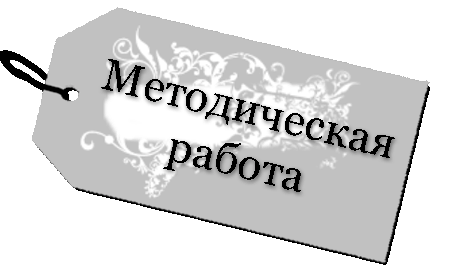 Цель анализа: определение уровня продуктивности методической работы в педагогическом сопровождении учителя в процессе его профессиональной деятельности и педагогической поддержке в соответствии с его профессиональными потребностями с целью достижения поставленных перед школой задач.Важнейшим средством повышения педагогического мастерства учителей связующим в единое целое свою систему работы школы является хорошо организованная методическая работа. Роль методической работы значительно возрастает в современных условиях в связи с необходимостью рационально и определенно использовать новые методики, приемы и формы обучения.Методическая работа – это целостная, основанная на достижениях науки, педагогического опыта и на конкретном анализе учебно-воспитательного процесса система взаимосвязанных мер, действий и мероприятий, направленных на всестороннее повышение квалификации и профессионального мастерства каждого учителя. Это систематическая и индивидуальная деятельность учителей по повышению своей научно-теоретической, методической подготовки и профессионального мастерства; система методических мероприятий, направленных на всестороннее повышение профессионального мастерства педагогов.Цель методической работы — оказание действенной помощи учителям и классным руководителям в улучшении организации обучения и воспитания школьников, обобщение и внедрение передового педагогического опыта, повышение теоретического уровня и педагогической квалификации преподавателей.Направления методической работы в 2014-2015 учебном году:Структура управления методической работой школыв 2015-2016 учебном году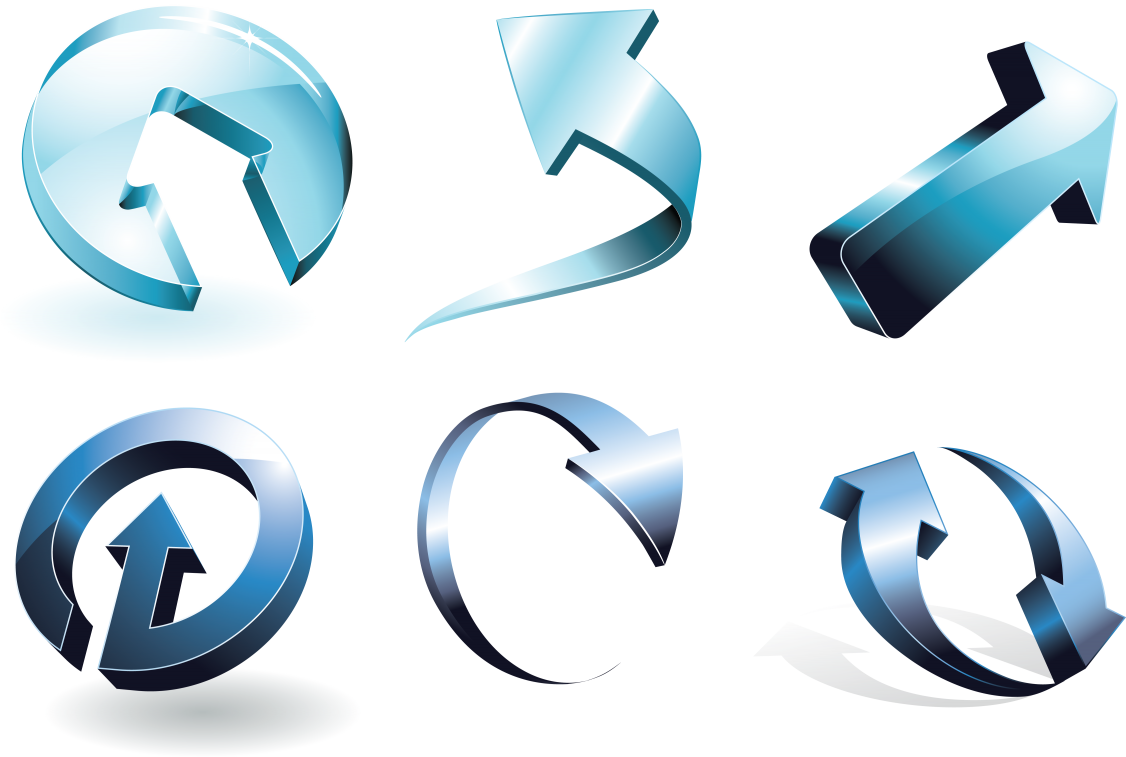 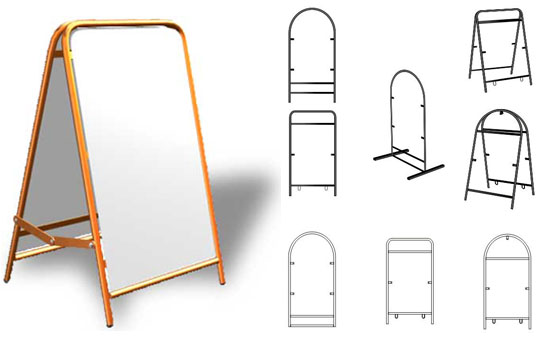 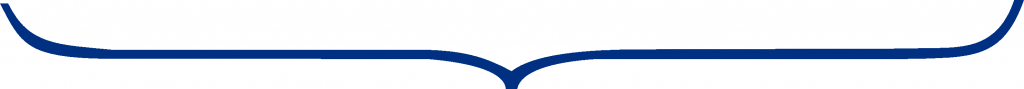 В 2015-2016 учебном году педагогический коллектив школы работал над методической темой «Системно-деятельностный подход к обучению как средство реализации ФГОС второго поколения. Формирование образа мира и основных видов компетенций обучающихся». В 2015-2016 учебном году был определен круг приоритетных задач в области методической работы школы:повышение профессионального уровня педагогических кадров;совершенствование проведения  методических предметных декад  с целью трансляции методических продуктов;разработка  индивидуальных опытно-экспериментальных проектов, участие в конкурсном движении;совершенствование мониторинг научно-методической  деятельности педагогов;активизация  научно-исследовательской  деятельности через участие педагогов и школьников в научно-практических конференциях различного уровня;усиление общекультурной направленности общего образования в целях повышения общей культуры и интеллекта;подготовка педагогических кадров  школы, способных эффективно использовать в учебном процессе новейшие информационные технологии, технологию деятельностного метода.С учетом уровня организации  учебно-воспитательного процесса, особенностей состава учащихся школы в 2015-2016 учебном году был определен следующий круг задач: Осмысление социального заказа, важнейших требований общества к школе, усвоение ориентиров образовательной политики, конкретных программно-методических требований, приказов и инструкций вышестоящих органов образования, их своевременное и правильное доведение до каждого работника. Стимулирование повышения научно-теоретического, научно-методического уровня педагогов, овладения ими современными образовательными технологиями. Изучение и внедрение в практику новых педагогических технологий. Обеспечение организационных и методических условий для введения и реализации ФГОС  НОО и ФГОС ООО второго поколения.Нормативно-правовое обеспечение учебно-воспитательного процесса по введению ФГОС ООО.Оказание поддержки учителям начальных классов в освоении федерального государственного образовательного стандарта начального общего образования.Оказание помощи в развитии творческого потенциала педагогов.Обеспечение жизнедеятельности инновационной среды, удовлетворяющей информационные, учебно-методические, образовательные потребности учителей, работающих по введению ФГОС НОО и ФГОС ООО; Создание благоприятных условий для организации и осуществления повышения квалификации педагогов;Продолжение выявления и решение проблемы работы учителей со слабоуспевающими учащимися и детьми, имеющими повышенный познавательный интерес.Приобщение коллектива к научно-исследовательской, опытно-экспериментальной деятельности по актуальным проблемам школы, к участию в целенаправленной организации нового опыта по этим проблемам.Использование новации в образовании (изменение отдельных компонентов урока с целью усовершенствования без изменения исходных теоретических основ) в достижении уровня знаний, умений и навыков учащихся, соответствующего требованиям программы. Активизация работы учителей над темами самообразования. Продолжение  работы по обобщению педагогического опыта учителей.         Поставленные перед коллективом задачи решались посредством совершенствования методики проведения урока, индивидуальной и групповой работы со слабоуспевающими и одаренными учащимися, коррекции знаний учащихся на основе диагностической деятельности учителя, развитие способностей и природных задатков учащихся, повышение мотивации к обучению у учащихся, а также ознакомление учителей с новой педагогической и методической литературой. Для решения  задач школы были созданы следующие условия:составлен учебный план, позволяющий заложить фундамент знаний по основным дисциплинам, обеспечить уровень, соответствующий стандарту образования, дающий возможность для успешного продолжения образования выпускниками школы;создана и утверждена структура методической службы школы;все методические объединения и образовательные советы имели чёткие планы работы, вытекающие из общешкольного плана;мониторинг в основе ВШК – одно из условий эффективности работы школы;работа по обеспечению сохранности здоровья и здорового образа жизни;работа по улучшению материально-технической базы кабинетов;работа по организации учебно-воспитательного процесса по решению главной задачи школы носила научно-методический характер и была построена на диагностической основе. Формы организации методической и инновационной работы в школе в 2015-2016 учебном году:Массовые:конкурсы профессионального мастерства;обзоры научной, педагогической и другой литературы;педагогические советы;педагогический мониторинг;методические рекомендации в помощь учителю: «Современный урок», «Оформление документации», «Современные педагогические технологии»  и т.д.;аттестация педагогов;повышение квалификации учителей.	2) Групповые, коллективные:заседания методических объединений;заседания творческих групп;семинары (научно-методические, методологические, информационные, обучающие);методические совещания,предметные недели, декады как форма отчёта методического объединения;творческие отчёты учителей.	3) Индивидуальные:самообразование;разработка учителем методической темы;наставничество;индивидуальные консультации.Это традиционные, но надёжные формы организации методической работы. С их помощью осуществляется реализация образовательных программ и базисного учебного плана школы, обновление содержания образования через использование актуальных педагогических технологий:технология проектного метода;информационно-коммуникационные технологии;технология развития критического мышления;технология личностно-ориентированного обучения;технология развития познавательного интереса и т.д.Функции методической работы в 2015-2016 учебном году:формирование индивидуальной, творческой, авторской, высокоэффективной системы, педагогической деятельности;обогащение знаний педагогов;развитие мировоззрения, ценностных ориентаций, убеждений;развитие мотивов творческой деятельности;развитие устойчивых нравственных качеств личностей;развитие современного стиля педагогического мышления;развитие педагогической техники;развитие умений эмоционально-волевой саморегуляции;     сплочение педагогического коллектива как коллектива единомышленников;выработка единой позиции, общих ценностей, традиций;организация диагностики реальных учебных возможностей учащихся;контроль и анализ качества знаний, умений и навыков, воспитанности и развития школьников;выявление, обобщение, распространение внутришкольного педагогического опыта;стимулирование группового творчества и инициативы членов педагогического коллектива;приобщение коллектива к научно-исследовательской, опытно-экспериментальной работе, к целенаправленному созданию нового опыта своей школы;    внедрение достижений передового и педагогического, и новаторского педагогического опыта;внедрение и использование достижений психолого-педагогической науки, других научных дисциплин;распространение за рамки школы лучшего опыта, созданного внутри данного коллектива.    Кроме этого учитывались следующие критерии: программное, методическое, психолого-педагогическое обеспечение учебно-воспитательного процесса, создание информационных условий для повышения квалификации педагогов, их личностного и профессионального роста.Аттестация педагогических кадровВ 2015-2016 учебном году в МБОУ СОШ №3 прошли аттестацию на 1 квалификационную категорию 3 человека: Мотуз Ю. А., учитель английского языкаРакович Л. В., учитель химииМалкова М. А., учитель начальных классов.В 2015-2016 учебном году были проведены следующие тематические педагогические советы:«Итоги учебно-воспитательного процесса за 2015-2016 учебный год. Задачи школы и педагогического коллектива на современном этапе образования»  (август 2015 г., отв. Л.В. Ракович, директор школы)         «Формирование целостной системы УУД обучающихся, определяющих современное качество образования в условиях реализации ФГОС» (ноябрь 2015, отв. Гордеева О.Н., заместитель директора по учебно-воспитательной работе)«Внеурочная деятельность в школе как важное условие реализации ФГОС нового поколения» (январь 2016 г., отв. Н. А. Нетесова, председатель методического совета)«Расширение связей семьи и школы как обязательное условие повышения эффективности воспитательного процесса» (март 2016 г., отв. О. Ю. Говорун, заместитель директора по воспитательной работе) «Об окончании учебного года, допуске к государственной итоговой аттестации выпускников 9 и 11 классов» (май 2016 г., отв. Л.В. Ракович, директор школы) «О переводе в следующий класс учащихся  1-8, 10 классов» (май 2016 г., отв. 
Л.В. Ракович, директор школы) «О выдаче аттестатов об основном общем образовании и аттестатов о среднем (полном) общем образовании» (июнь  2016 г., отв. Л.В. Ракович, директор школы) 	Цель проведения педсоветов – коллективно выработать управленческое решение по созданию условий для эффективного сотрудничества членов школьного коллектива по той или иной методической проблеме. В рамках преемственности в обучении и воспитании дошкольников и младших школьников был проведен муниципальный педагогический семинар-практикум для педагогов  МБОУ СОШ №3 и МДОУ №3 «Золотая рыбка» по теме «Интеграция работы с детьми дошкольного и школьного возраста по духовно-нравственному и патриотическому воспитанию».    	Также были проведены педагогические консилиумы по преемственности обучения учащихся 5-х классов при переходе из школы первого уровня на второй и учащихся 10-х классов при переходе из школы второго уровня на третий. В конце 2015-2016  учебного года прошел педагогический консилиум по итогам обучения учащихся 1-х классов и 4а класса.	В течение учебного года были проведены методические декады: методическая декада «Преемственность в обучении и воспитании учащихся 5-х классов при переходе с уровня начального общего образования  на уровень основного общего образования в условиях реализации  ФГОС НОО и ФГОС ООО»; методическая декада «Преемственность в обучении и воспитании учащихся 10а класса при переходе с уровня основного общего образования на уровень среднего общего образования»; ШМО учителей гуманитарного цикла предметов «Системно-деятельностный подход к обучению как средство реализации ФГОС второго поколения. Формирование образа мира и основных видов компетенций обучающихся»; ШМО учителей начальных классов «Системно-деятельностный подход к обучению как средство реализации ФГОС второго поколения. Формирование образа мира и основных видов компетенций обучающихся»; ШМО учителей естественно-математического цикла предметов «Системно-деятельностный подход к обучению как средство реализации ФГОС второго поколения. Формирование образа мира и основных видов компетенций обучающихся»;месячник по воспитательной работе «Системно-деятельностный подход к обучению как средство реализации ФГОС второго поколения. Формирование образа мира и основных видов компетенций обучающихся через внеклассную и внешкольную деятельность»В школе в течение многих лет работает Методический совет школы (далее – МС). В него вошли директор школы, заместители директора по УВР, руководители ШМО. В 2015-2016 учебном году были проведены заседания МС  со следующей тематикой:Первое заседание:Анализ государственной итоговой аттестации 2015 года учащихся 9-х и 11  классов МБОУ СОШ №3Анализ ГИА-2015 на уровне Светловского городского округа (анализ результатов по предметам прилагаются).Второе заседание:Рассмотрение и согласование рабочих  программ на 2015-2016 учебный год.Рассмотрение рабочих программ элективных курсов по предметам.Анализ работы МС за 2014-2015 учебный  годПлан работы на 2015-2016 учебный  годТретье заседание:Рассмотрение графика проведения школьного этапа всероссийской олимпиады школьников.Ознакомление с приказом Министерства образования и науки РФ от 28.08.15 г. «Об утверждении перечня олимпиад школьников и их уровней на 2015-2016 учебный год».О ходе подготовки  и проведения методической декады ШМО учителей начальных классов «Системно-деятельностный подход к обучению как средство реализации ФГОС второго поколения. Формирование образа мира и основных видов компетенций обучающихся».О ходе подготовки  и проведения методической декады «Преемственность в обучении и воспитании учащихся 5-х классов при переходе из школы 1-ой ступени на 2-ую».Четвертое заседание:1. О ходе подготовки  и проведения методической декады ШМО учителей гуманитарного цикла «Системно-деятельностный подход к обучению как средство реализации ФГОС второго поколения. Формирование образа мира и основных видов компетенций обучающихся». 2. О ходе подготовки  руководителей ШМО к педсовету (теоретический материал) «Формирование целостной системы УУД обучающихся, определяющих современное качество образования в условиях реализации ФГОС».  (отв. Гордеева О. Н.)Пятое заседание:Итоги методической декады «Преемственность в обучении и воспитании учащихся 5-х классов при переходе из школы 1-ой ступени на 2-ую в условиях реализации  ФГОС НОО и ФГОС ООО».Результаты мониторинга образовательных, индивидуально-личностных и метапредметных  достижений учащихся 5а класса.О ходе  подготовки и проведения методической декады «Преемственность в обучении и воспитании учащихся 10а класса при переходе с уровня основного общего образования на уровень среднего общего образования».О ходе подготовки руководителей ШМО к педсовету (теоретический материал) «Внеурочная деятельность в школе как важное условие реализации ФГОС нового поколения» (отв. Нетесова Н. А.).Шестое заседание:Результаты II (муниципального) этапа Всероссийской предметной олимпиады школьников.О ходе  подготовки и проведения методической декады по воспитательной работе «Системно-деятельностный подход к обучению как средство реализации ФГОС второго поколения. Формирование образа мира и основных видов компетенций обучающихся». (Отв. Говорун О. Ю., Шагрова А. А.)О ходе подготовки муниципального педагогического семинара-практикума  «Интеграция работы с детьми дошкольного и школьного возраста по духовно-нравственному и патриотическому воспитанию» совместно с МАДОУ д/с «Золотая рыбка».Седьмое заседание:О ходе подготовки педсовета «Расширение связей семьи и школы как обязательное условие повышения эффективности воспитательного процесса». (Отв. Говорун О. Ю.)О ходе подготовки и проведения методической недели ШМО учителей общетехнических дисциплин, ИЗО и музыки, физической культуры «Системно-деятельностный подход к обучению как средство реализации ФГОС второго поколения. Формирование образа мира и основных видов компетенций обучающихся». (Отв. Кариневская И. Л.)Восьмое заседание:1.  Согласование программ и учебников на 2016-2017 учебный год.Девятое заседание:1.  О ходе подготовки и проведения методической недели ШМО учителей естественно-математического цикла «Системно-деятельностный подход к обучению как средство реализации ФГОС второго поколения. Формирование образа мира и основных видов компетенций обучающихся». (отв. Нетесова Н. А.)Десятое заседание:1.  Анализ работы методического совета за 2015-2016 учебный год и план работы на 2016-2017 учебный год.2. Анализ государственной итоговой аттестации 2016 года учащихся 9-х и 11  классов МБОУ СОШ №3.      	Все ШМО работали над единой методической темой школы и в своей деятельности, прежде всего, ориентировались на организацию методической помощи учителю в межкурсовой период. Кроме этого на всех заседаниях ШМО обсуждались следующие вопросы: Работа с федеральными государственными образовательными стандартами (ФГОС НОО и ФГОС ООО); Методы работы по ликвидации пробелов в знаниях учащихся; Формы и методы промежуточного и итогового контроля; Требования к оформлению письменных работ; Формы организации самостоятельной работы учащихся на уроке и вне школы; Отчеты учителей по темам самообразования.       	Школьными методическими объединениями традиционно применялись следующие формы работы с учащимися: Олимпиады по предметам Конкурсы чтецов Конкурсы на лучшую тетрадь Литературные вечера Выпуск предметных газет Защита проектов Математические и литературные КВНы Математические регатыВикторины Просмотр видеофильмов Защита рефератовИнтеллектуальные игры «Поле чудес», «Что? Где? Когда?»Конкурсы плакатов Конкурсы творческих работ по истории, литературе, информатике Посещение музеев Инсценирование художественных произведений. Был разработан и проводился внутренний мониторинг, одним из направлений которого является отслеживание качества обучения учащихся.        	 Инновационная деятельность в школе по организации профильного и предпрофильного обучения проводилась в соответствии с требованиями по модернизации содержания образовательных программ и апробации элективных курсов и курсов по выбору. В 2015-2016 учебном году продолжали реализовывать программы следующих элективных курсов: «Литература: теория и практика написания сочинения» (10-11 класс)«Многообразие органического мира» (11 класс)«Математика. Повторение. Подготовка к ЕГЭ» (11 класс)«Физика: решение задач повышенной сложности» (11 класс)«Деловой русский язык» (профильный уровень для учащихся 10-11-х классов)«Английский язык: Страноведение» (9 класс)«Алгебра: уравнения и неравенства с параметрами» (10 класс)«Основы права» (10 класс) «Я в мире профессий» (9 класс)       	С 2007 года педагогический коллектив школы проводит инновационную деятельность по организации школьного информационного пространства.  Создается база. Имеется кабинет информатики, оснащенный современными компьютерами, а также мобильный компьютерный класс на 30 нетбуков для начальной школы.  В семи кабинетах установлено интерактивное оборудование (кабинет биологии, кабинет математики №12 и кабинет информатики, кабинет иностранного языка №13,  кабинет истории №21, в начальной школе кабинет №3, №4), также установлены компьютеры и плазменные панели в кабинетах № 2, 5, 6, 7, 8, 16, 17, 18, 19, 22, 24, 26, 27).Опыт работы педагогов, активно внедряющих в учебный процесс современные педагогические технологии, был представлен на школьных научно-практических семинарах. Результаты своей работы учителя школы представляли на городских педагогических чтениях в августе, в КОИРО (презентация опыта работы), на сайте школы.Все учителя школы владеют навыками работы на компьютере, интерактивных досках, активно применяют в работе информационные технологии в учебной и внеурочной деятельности.     	В школе постоянно проводится исследовательская деятельность по следующим направлениям. Мотивация обучения учащихся Использование методов мотивации на уроке учителем Взаимодействие учителя и ученика на уроке Формирование ОУУН Дозирование домашнего задания Состояние здоровья учащихся Нормализация учебной нагрузки. В течение учебного года с учителями проводилась работа по использованию современных педагогических технологий в учебном процессе, по изучению ФГОС ООО.  Согласно требований ФГОС в школе активно развита проектная деятельность по предметам. Учащиеся защищают проектные работы в школе, на городских и областных конкурсах. 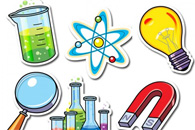 руководитель Нетесова Н.А., 
учитель информатики высшей квалификационной категорииСостав методического объединенияВ школьном МО учителей естественно-математического  цикла в 2015-2016 учебном году работали:Гордеева О. Н., учитель математикиБохан С.В., учитель математикиБабкина К. С., учитель математикиЛокоть Ю. В., учитель физикиНетесова Н. А., учитель информатикиГоворун О. Ю.,  учитель биологии и экологииЛашко Н. С., учитель географииРакович Л.В., учитель химии.Квалификация и категория	В течение 2015-2016 учебного года аттестацию прошли: Ракович Л. В. - первая категория,Локоть Ю. В. и Лашко Н. С. – соответствие занимаемой должности.Методическое объединение  учителей естественно-математического цикла  предметов  в   2015-2016 учебном году работало по теме «Системно-деятельностный подход к обучению как средство реализации ФГОС второго поколения. Формирование образа мира и основных видов компетенций обучающихся». В связи с этим  были определены следующие задачи методического объединения:реализация системно-деятельностного подхода в процессе обучения;определение возможных рисков при использовании ФГОС второго поколения в образовательном процессе;выявление первых «плюсов» и «минусов» ФГОС второго поколения;обеспечение роста профессиональной компетенции учителей;создание оптимальных условий для выявления, развития, реализации потенциальных способностей одаренных и высокомотивированных обучающихся;совершенствование работы учителей с разными категориями обучающихся на основе личностно-ориентированного подхода;оказание помощи в развитии творческого потенциала педагогов; использование ИКТ на уроках для повышения их эффективности;организация системной подготовки к ГИА и ЕГЭ по математике, информатике, физике, биологии, химии, географии;внедрение новых образовательных технологий в педагогическую деятельность учителя с целью повышения творческого потенциала обучающихся;развитие ключевых компетенций обучающихся, которые приобретаются ими в учебном процессе: ценностно-смысловая, образовательная, учебная, познавательная, информационно-коммуникативная, общекультурная, социально-трудовая.В течение учебного года все учителя  продолжили работу над совершенствованием методики преподавания, внедряя в практику работы новые технологии. Обучение   ориентируется на повышении   качества знаний   учащихся, творческой   самореализации, культуры поведения, создавая тем самым   базу   для освоения   программ и развития основных видов компетенций.Целью работы ШМО является повышение качества знаний учащихся, развитие   их творческих способностей, повышение их познавательной активности. Именно эти цели легли в основу проведения методических декад по преемственности и методической недели, прошедшей в мае 2016 г.,  согласно которой учителя демонстрировали свое мастерство, разнообразие   методов и приемов, используемых при изучении математики, физики, информатики, биологии, географии.Тематика заседаний ШМОТематика заседаний ШМО соответствует задачам, поставленным на 2015-2016 учебный год:Рассмотрение программ элективных курсов, предпрофильной подготовки. Рассмотрение рабочих программ на 2015-2016 учебный год.Утверждение учебников и учебных пособий на 2015-2016 учебный год Планирование работы МО на 2015-2016 учебный год. Семинары и курсы повышения квалификации на 2015-2016 учебный год.  Дистанционные формы обучения для учителей. Анализ итогов олимпиады по математике, физике, информатике, биологии, экологии, географии, химии. Знакомство и обсуждение документов по подготовке и проведению  ГИА-2016;Рассмотрение итогов промежуточных мониторингов по математике, физике, информатике, биологии, экологии, географии, химии;Рассмотрение итогов промежуточных мониторингов овладения и сформированности УУД при обучении математике, биологии, информатике, как средство реализации ФГОС ООО;Планирование мероприятий недели естественно-математического цикла. I.  Повышение педагогического мастерстваСамообразование учителей в 2015-2016 учебном годуII.   Изучение, обобщение и распространение педагогического опыта.Учителя ШМО принимали участие в следующих методических неделях:1)  «Преемственность в обучении и воспитании учащихся 5-х классов при переходе из школы 1-ой ступени на 2-ую в условиях реализации ФГОС НОО и ФГОС ООО»:2) «Преемственность в обучении и воспитании учащихся 10а класса при переходе с уровня основного общего образования на уровень среднего общего образования»:3) «Системно-деятельностный подход к обучению как средство реализации ФГОС второго поколения. Формирование образа мира и основных видов компетенций обучающихся». Информация об участии в конкурсах, олимпиадах и других мероприятиях в качестве члена жюри, экспертов, др.:	IV. Работа с одаренными детьмиВ системе работы школы – проведение олимпиад, способствующих выявлению одаренных детей. Победители школьных этапов олимпиад принимают участие в городских и областных олимпиадах по информатике, математике, химии, биологии, географии.	Участие обучающихся в предметных олимпиадах, смотрах, конкурсах, конференциях. Результативность данного участия.Итоги  Всероссийской предметной олимпиады школьников в 2015-2016 учебном годуДанные по предметам, количеству участников, победителей и призёров II (муниципального) этапа всероссийской олимпиады школьников предметов естественно-математического цикла:На III (региональном) этапе всероссийской олимпиады школьников учащиеся по предметам ШМО естественно-математического цикла участия не принимали. Победители и призеры игровых конкурсовV. участие обучающихся в проектах научно-практических конференцияхУчебную деятельность обучающихся   учителя ШМО математики, информатики, физики организует таким образом, чтобы она являлась средством их профессиональной ориентации и социализации. Поэтому весьма актуальным в ее работе является переход от репродуктивных методов обучения к исследовательским. Учителя стараются увлечь учащихся работой проектно-исследовательского характера.  Некоторые  работы являются интегрированными с другими учебными дисциплинами.Учитель информатики Нетесова Н.А. с учащимися 8 и 9 классов приняла участие в «Викторине для 7-9 классов «Безопасность школьников» в рамках международного  проекта VIDEOUROKI.NET, в результате которого из 31 учащегося победители – 11 чел., призеры – 10 чел. Учитель информатики Нетесова Н.А. приняла участие в «Олимпиаде по информатике» в рамках международного  проекта VIDEOUROKI.NET, в результате которого 1 ученица, принявшая участие стала призером (2 место).Учителя математики Бохан С. В.,  Бабкина К. С и Гордеева О. Н. с учащимися 5-9 классов – неоднократно принимали участие в областном конкурсе «Математическая регата». VI. Внеклассная работа  ШМО по  математике, информатике, физике, географии, биологии, химии В школе регулярно проводится предметная неделя естественно-математических дисциплин, которая демонстрирует  высокий уровень методического мастерства учителей, их творческий подход к преподаванию учебных дисциплин, ежедневную серьезную работу по подготовке учащихся школы к итоговой аттестации в форме ЕГЭ.В 2015-2016 учебном году учителями в рамках декады естественно-математических дисциплин была организована выставка рисунков, созданных в текстовом редакторе, и с помощью двоичной системы счисления. Учитель информатики Нетесова Н.А. совместно с волонтерами, учащимися 9а класса приняли участие во Всероссийском конкурсе, посвященном 55-летию полета Юрия Гагарина в космос «Мы – дети Галактики». Итоги конкурса: МБОУ СОШ №3 – диплом I степениКоманда «Марс» (9а класс) – победитель в номинации «Самый умный класс» в квест-игре «Школа космонавтов»Команда «Космонавты» (7а класс) - победитель в номинации «Самый спортивный класс» в квест-игре «Школа космонавтов»Команда «Юпитер» (8а класс) - победитель в номинации «Самый высокий класс» в квест-игре «Школа космонавтов».Учитель математики Гордеева О.Н. подготовила:победителей I регионального конкурса ученических рефератов по физике и астрономии «Эврика – 2015»;VII. Прохождение курсов повышения квалификации в 2014-2015 уч. году.VIII.  Участие в семинарах, конференциях и др. мероприятиях:Исходя из вышеизложенного, следует признать работу методического объединения удовлетворительной и определить на новый учебный год следующие задачи:Продолжить работу над темой ШМО.Продолжить работу с нормативными документами ФГОС ООО.Формировать творческий подход в организации уроков с применением новых   федеральных государственных образовательных стандартов.Использовать системно-деятельностный подход к обучению как средство реализации ФГОС второго поколения.Добиваться повышения качества знаний по предметам.Внедрять новые образовательные технологии с целью повышения творческого потенциала обучающихся.Развивать ключевые компетенции обучающихся: ценностно-смысловые, образовательные, учебные, познавательные, информационно-коммуникативные, общекультурные, социально-трудовые.Проводить традиционную тематическую неделю согласно графику.Посещать уроки коллег  с последующим анализом.Работать над повышением методического уровня знаний каждого учителя.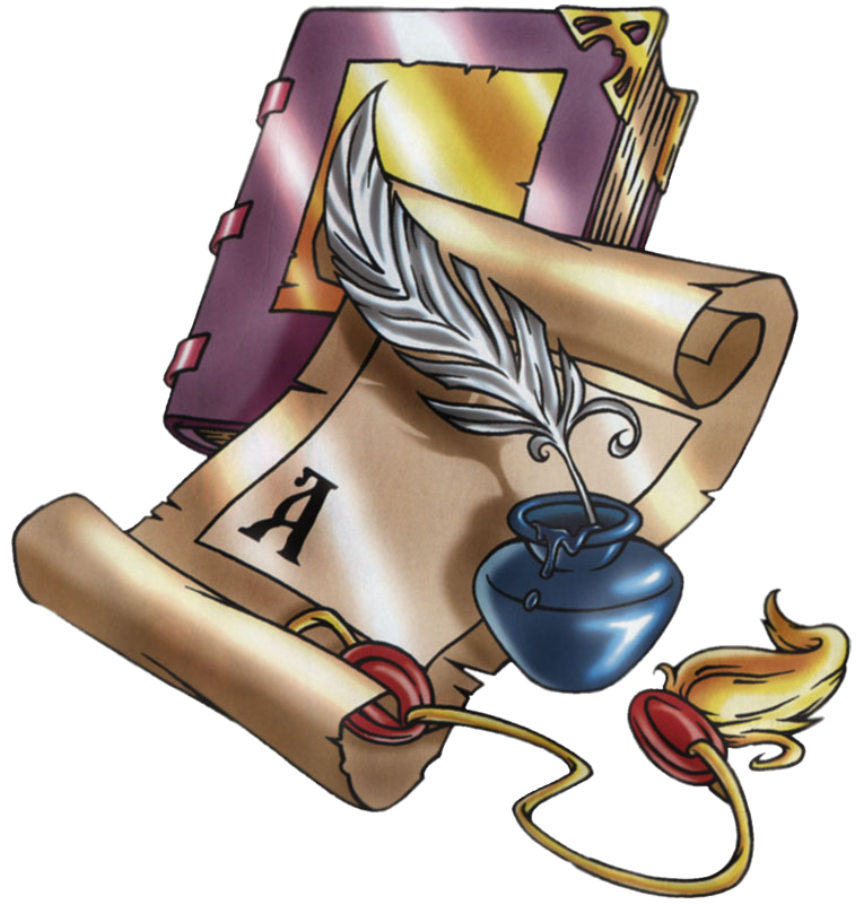 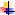 Руководитель: Ясюкевич А.А., учитель истории вышей квалификационной категорииСостав методического объединения:	В школьном  МО учителей гуманитарного цикла в 2015-2016 учебном году работало   5 человек: 2 учителя русского языка, литературы, 2 учителя иностранного языка, 1 учитель истории и обществоведения.Молоденкова А.И., учитель русского языка и литературы, высшая квалификационная категорияШагрова А.А., учитель русского языка и литературы, высшая квалификационная категорияЗема Т. А., учитель немецкого языка, соответствие  занимаемой должностиЯсюкевич А.А., учитель истории, высшая квалификационная категорияМотуз Ю.А., учитель духовно-нравственных дисциплин, учитель английского языка, первая квалификационная категорияКвалификация и категории членов МО:В течение года аттестацию прошёл 1 человек: Мотуз Ю.А. аттестовалась на первую квалификационную категорию.Работая над методической темой «Системно-деятельностный подход к обучению как средство реализации ФГОС второго поколения. Формирование образа мира и основных видов компетенций обучающихся», МО в 2015-2016 учебном году  стремилось к  совершенствованию уровня профессиональной компетентности учителей МО в процессе обучения и воспитания учащихся, развитию основных видов компетенций обучающихся.   	Основными задачами методической работы, которые выполняли члены МО предметов гуманитарного цикла, были следующие:реализация системно-деятельностного подхода в процессе обучения;обеспечение роста профессиональной компетенции учителей гуманитарного цикла;усиление воспитывающей цели урока, способствующей формированию духовно-нравственных качеств личности, воспитанию гражданственности и патриотизма;создание оптимальных условий для выявления, развития, реализации потенциальных способностей одаренных и высокомотивированных обучающихся;обучение и распространение положительного педагогического опыта учителей ШМО;совершенствование работы учителей с разными категориями обучающихся на основе личностно-ориентированного подхода;организация исследовательской и проектной деятельности обучающихся (индивидуальной и коллективной);использование ИКТ на уроках для повышения их эффективности;организация системной подготовки к ГИА и ЕГЭ по русскому языку, литературе, иностранному языку, обществознанию, истории;внедрение новых образовательных технологии в педагогическую деятельность учителя с целью повышения творческого потенциала обучающихся.	Решению поставленных перед членами МО задач помогла работа, спланированная в начале учебного года и корректируемая в его продолжение: в течение2015 – 2016 учебного года было проведено 19 заседаний МО, на которых учителя:изучали документы Министерства образования и науки Российской Федерации и Калининградской области;обсуждали рабочие программы по предметам, УМК:материалы к проведению Всероссийской олимпиады школьников (1 этап);материалы для контрольных работ и мониторингов в среднем и старшем звене школы (вводные, промежуточные, итоговые);обсуждали степень участия педагогов МО в открытых мероприятиях в ходе методических декад и недель, проходящих по плану методической службы школы и ШМО;анализировали участие учителей гуманитарного цикла в учебной и методической работе школы, в творческих конкурсах учителей и учащихся;производили анализ образовательных достижений учащихся по предметам гуманитарного цикла;обзор и обсуждение новинок педагогической и методической литературы;проводили практические занятия и мастер-классы по актуальным вопросам методики и дидактики.	Учебную работу члены МО проводили по тем же программам и учебникам, что и в 2014 – 2015 учебном году, за исключением 5 классов, программы которых соответствовали ФГОС ООО.	Согласно плану работы учителями русского языка  и литературы в сентябре 2015 года были проведены (во всех классах среднего и старшего звена школы) вводные контрольные работы и проверка техники чтения (в 5-7 классах), результаты  были проанализированы на заседании МО и намечены пути повышения качества знаний по русскому и иностранному языку и пути улучшения быстроты чтения и понимания учащимися прочитанного текста на уроках литературы, и разработаны рекомендации домашнего чтения для учащихся среднего и старшего звена школы.	Итоговая проверка по этим предметам показала, что пути, по которым проходило обучение в течение учебного года, и правильно спланированное и рационально проведенное повторение и обобщение в конце года надо признать правильными, т.к. техника чтения учащихся пятых классов заметно улучшилась, особенно повысился процент понимания прочитанного текста. А мониторинг знаний по русскому языку в 8а классе (средний балл - 3,28) показал, что навыки учащихся этого класса достаточно прочны в речеведческом и смысловом анализе текста, во владении теоретическими понятиями, однако владение орфографическими и пунктуационными навыками не у всех восьмиклассников находится на достаточно высоком уровне – на что нужно будет обратить внимание в будущем учебном году при подготовке к ГИА.	По сложившейся в школе традиции в 9-11 классах в декабре 2015 г. проводился мониторинг по русскому языку в формате ГИА и ЕГЭ, в 11 классе по обществознанию,  в феврале –  проверка работ  учащихся по письменному анализу поэтического и прозаического текста, в апреле-мае – предэкзаменационные работы по русскому языку и литературе, по истории и обществознанию. Этот вид контроля ЭУН и подготовки к ЕГЭ следует признать наиболее оптимальными: они организуют учащихся, мобилизуют их знания,  помогают выявить пробелы в знаниях, готовят к стойкому перенесению экзаменационного стресса.	  Результаты мониторингов анализировались на заседаниях МО: вырабатывались пути устранения пробелов в знаниях слабоуспевающих учащихся, пути повышения мотивации в обучении, обсуждались формы и методы работы с детьми, проявляющими особый интерес к предметам гуманитарного цикла	В конце каждой учебной четверти учителями русского языка и литературы, английского и немецкого языков и истории проводились контрольные работы, после чего обязательно подвергались анализу результаты  	Члены МО в учебном году участвовали во внутришкольном контроле с целями: обучения разнообразным формам и приемам активизации познавательной деятельности, изучение вопроса индивидуализации и дифференциации обучения при формировании общеучебных и специальных знаний, эффективности использования ИКТ и возможностей учебного кабинета для интенсификации учебного процесса. Учителя посещали уроки коллег, участвовали в классно-обобщающем контроле 7а, 9а классов, проверяли рабочие тетради  (в октябре 2015 г.) и тетради для контрольных работ (в декабре 2015 г.), что стимулировало работу педагогов и обучающихся. По всем видам внутришкольного контроля составлялись аналитические справки. Особое место в работе ШМО в течение учебного года отводилось повышению педагогического мастерства и обмену опытом. Все учителя методического объединения работают по определенной (каждый по своей) методической теме: изучают методическую литературу, изготавливают дидактические материалы и пособия, используют в работе материалы интернет-ресурсов,  обмениваются опытом с коллегами.Самообразование учителей        В декабре 2015 года Молоденкова А.И. делилась опытом работы с коллегами по теме «Совершенствование учебной деятельности учащихся старших классов по литературе и русскому языку. В марте 2016 года Шагрова А.А. выступала с сообщением о подготовке учащихся 8-9 классов к ГИА по русскому языку и литературе.  В этом году особое внимание уделялось изучению документов. На заседаниях систематически выступала Ясюкевич А.А.,  которая знакомила членов МО с документами  Министерства образования и науки Российской Федерации и Калининградской области.        В течение учебного года учителя МО повышали квалификацию на курсах, принимали участие в различных семинарах, конференциях и творческих конкурсах, проходивших в школе и учреждениях города и области: областные Кирило-Мефодиевские чтения «Отечественные традиции как  смыслообразующая основа духовно-нравственого воспитания» - Шагрова А.А.  Конференция «Новые модели лингвистического образования» - Мотуз Ю.А. Семинар «Уточнение подхода к оцениванию продуктивных навыков ЕГЭ» - Мотуз Ю.А.             В 2015-2016 учебном году учителя ШМО проходили курсы повышения квалификации:«Современные стратегии воспитательного процесса в образовательной организации» - Молодёнкова Алла Ивановна.Курсы дистанционного обучения «Русский язык как государственный» - Молодёнкова А.И.Курсы подготовки экспертов ЕГЭ и ОГЭ – Молодёнкова А.И., Шагрова А.А., Ясюкевич А.А.,  Мотуз Ю. А. Члены МО предметов гуманитарного цикла в течение учебного года принимали участие в акциях Всероссийского значения:       Продолжая традиции методической работы школы, члены МО предметов гуманитарного цикла принимали участие в методических декадах, организованных методическим советом школы и методическими объединениями: в методической неделе «Адаптация обучающихся 5 классов при переходе из школы первой ступени на вторую. Успешность адаптации и психологическая комфортность обучения» (в октябре 2015г.):в методической декаде «Преемственность в обучении и воспитании при переходе учащихся со  второй ступени образования на третью»  (в январе 2016 г.)Согласно плану работы школы в феврале 2015 года была проведена методическая декада  ШМО учителей гуманитарного цикла  «Системно-деятельностный подход к обучению как средство реализации ФГОС второго поколения». Цель: развитие познавательного интерес к предметам гуманитарного цикла; развитие творческих способностей учащихся; освоение новых педагогических технологий учителями гуманитарного цикла предметов, обмен опытом работы; воспитание у учащихся  духовно-нравственные качества, патриотизм  и гражданственность.С этой целью был составлен план-график мероприятий и были даны следующие открытые уроки:          Итоги методической декады обсуждались на заседании МО где было отмечено, что все учителя ШМО гуманитарного цикла  приняли участие в проведении декады  предметов гуманитарного цикла. Открытые уроки роки были проведены в начальной школе, среднем и старшем звене, на хорошем методическом уровне, в спокойной, положительной обстановке. На уроках использовались основные дидактические принципы: научность, осознанность, системность, доступность, логичность. Материалы, используемые учителями при подготовке к урокам, учитывали уровень подготовки класса, особенности работы и обеспечивали высокую активность и продуктивность работы учащихся. На уроках используются ИКТ, достигаются поставленные цели, оценки выставляются объективно, домашнее задание дается с объяснением о ходе его выполнения. Многие учителя ШМО обменивались опытом не только с коллегами МОУ СОШ №3, но и разместили уроки на школьном сайте.  К недочётам  декады можно отнести недостаточную посещаемость уроков коллегами и некоторую скованность учащихся при проведении открытых уроков.Традиционно учителями гуманитарного цикла велась активная внеурочная деятельность. В 2014-2015 учебном году в школе работали кружки: Элективные курсы в старших классах:В течение учебного года были проведены следующие внеклассные мероприятия:Следует отметить, что в этом учебном году внеклассные мероприятия были по плану рационально распределены и проводились систематически (в разных формах, на разную тематику); в них участвовали учащиеся разных возрастов и других школ города Светлого, а так же с привлечением сотрудников отдела молодёжи МО «Светловский городской округ».В школе появилась традиция организации и проведения внеклассных мероприятий учащимися старшего возраста для школьников среднего звена, а учащиеся среднего звена подготовили занятия для начальных классов. В следующем году необходимо продолжить  традицию межвозрастного сотрудничества учащихся.В 2015-2016 учебном году учащиеся среднего и старшего звена школы под руководством учителей МО принимали активное участие в творческих конкурсах и проектах:Анализируя результаты участия обучающихся  в конкурсах,  следует отметить,  что  приняло в них участие (учитывая и всероссийские интеллектуальные конкурсы: «Леонардо», «Золотое руно», «Русский медвежонок – языкознание для всех», «Британский бульдог», «Кенгуру», «Сириус» и др.), немалое количество учащихся,  результаты в 2015-2016 учебном году заметно улучшились, особенно это прослеживается у учащихся среднего звена.  А вот степень  участия в творческих конкурсах  учащихся 10-11 классов незначительна: на что нужно  будет обратить внимание в следующем учебном году и привлечь  их  к участию в творческих конкурсах по предметам гуманитарного цикла.Работа с одаренными детьмиВ системе работы школы - проведение олимпиад. Учащиеся  5-11 классов приняли участие во Всероссийской олимпиаде школьников.Результаты муниципального и  регионального этапов Всероссийской олимпиады школьников по русскому языку, литературе, иностранному языку, истории, обществознанию таков:Результаты, с одной стороны, обнадеживают, а с другой – заставляют задуматься  и в будущем уделить особое внимание подготовке учащихся с повышенной мотивацией учебно-познавательной деятельности.Информация 
об участии учителей ШМО в конкурсах, олимпиадах и других мероприятиях в качестве членов жюри, экспертов ЕГЭ и ОГЭВся методическая работа, организованная и проведённая членами ШМО  гуманитарного цикла в 2015-2016 учебном году, способствовала реализации требований современной школы по повышению качества учебно-воспитательной работы, привитию интереса к предметам гуманитарного цикла, воспитанию патриотических чувств,  развитию духовно-нравственных качеств у обучающихся и привела  к следующим результатам:  с требованиями программ по русскому языку и литературе, истории и обществознанию,  иностранному языку, «Истокам», «Живому слову»,   учащиеся школы в основном справились.   По итогам года 1 человек (Брызгалов С. - 9а класс) является  неуспевающим по истории западной России.Анализируя работу МО за истекший год, можно сделать следующие выводы:Поставленные задачи методической работы полностью выполнены.Тематика заседаний МО отражает актуальные  вопросы, способствующие повышению уровня методического мастерства учителей, повышению качества преподавания и результатов.Методическое объединение грамотно направляет работу учителей, педагоги показывают высокую активность и заинтересованность в результатах своего труда.Учащиеся демонстрируют  стабильные   знания.Внеклассная работа по русскому языку и литературе дает положительные результаты, прослеживается работа с одаренными детьми.Повышается  учебная мотивация у детей и стойкий интерес к получению дополнительной информации.Программа и её практическая часть во всех классах выполнены полностью.Учителя внедряют  новые методики обучения и технологии, в том числе ИКТ.Но проблемы ещё остаются. Это:Невозможность учесть все индивидуальные особенности учащихся, слабая дифференциация домашнего задания, исходя из индивидуальных особенностей учащихся.Слабый  интерес к чтению у детей, слабая подготовка учащихся к урокам, не полное выполнение домашнего задания.Слабая взаимная посещаемость уроков учителями-предметниками.Исходя из вышеизложенного, МО учителей гуманитарного цикла МБОУ СОШ №3 в 2016- 2017 учебном году продолжит работу над  следующими задачами:использование системно-деятельностного подхода к обучению как средство реализации ФГОС второго поколения;продолжить совершенствование методики преподавания русского языка и литературы, истории, обществознания, иностранных языков, «Истоков», «Живого слова», светской этики  в классах с разноуровневым обучением;совершенствовать и разнообразить приёмы индивидуальной работы, уделить больше внимания дифференциации домашнего задания для учащихся;продолжить внедрение в практику информационно-коммукативных технологий;создавать условия для повышения у учащихся мотивации к изучению предметов гуманитарного цикла.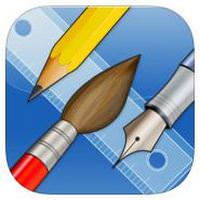 руководитель: Кариневская И.Л., учитель технологии и ИЗО, 1 квалификационная категорияСостав методического объединенияВ школьном МО в 2015-2016 учебном году работали:Зарипова Р. З., учитель технологии и ОБЖКариневская И. Л., учитель технологии и ИЗОКриштафович Т. В., учитель музыки Кудрявцева А. А., учитель физкультурыЛобков В. Г., учитель физкультурыКвалификация и категория	В течение учебного года курсы повышения квалификации прошли учителя:Зарипова Р. З. – учитель ОБЖ и технологии - «Перспективы развития среднего (полного) общего образования в условиях введения ФГОС», КОИРО, 72 часа; Методическое объединение  учителей ОТДТ, ИЗО, физической культуры, ОБЖ и музыки  в   2015-2016 учебном году работало по теме «Системно-деятельностный подход к обучению как средство реализации ФГОС второго поколения. Формирование образа мира и основных видов компетенций обучающихся через урочную и внеурочную деятельность».  В связи с этим задачи методического объединения по введению и реализации ФГОС:определение положительных и отрицательных сторон ФГОС второго поколения в образовательном процессе;обеспечение роста профессиональной компетенции учителей;создание оптимальных условий для выявления, развития, реализации потенциальных способностей одаренных и высокомотивированных обучающихся;совершенствование работы учителей с разными категориями обучающихся на основе личностно-ориентированного подхода;использование ИКТ на уроках для повышения их эффективности;внедрение новых образовательных технологий в педагогическую деятельность учителя с целью повышения творческого потенциала обучающихся.Целью работы ШМО является повышение педагогического мастерства учителей качеству обучения и успешности учащихся, развитие   их творческих способностей, повышение их познавательной активности, через использование ресурсов системно-деятельного подхода в обучении. Именно эти цели легли в основу проведения методической недели, согласно которой учителя демонстрировали свое мастерство, разнообразие   методов и приемов, используемых при изучении технологии, музыки, физической культуры и ОБЖ.Тематика заседаний ШМО:Тематика заседаний ШМО соответствует задачам, поставленным на 2015-2016 учебный год:Ознакомление с приказом Министерства образования и науки РФ от 17.12.2010 г. №1897  «Об утверждении ФГОС основного общего образования».    Рассмотрение программ элективных курсов. Рассмотрение рабочих программ на 2015-2016 учебный год.Утверждение учебников и учебных пособий на 2015-2016 учебный год Планирование работы МО на 2015-2016 учебный год. Анализ итогов олимпиады по технологии, физической культуре и ОБЖ.Планирование мероприятий недели школьного методического объединения  учителей ОТДТ, ИЗО, физической культуры, ОБЖ и музыки.  Повышение педагогического мастерства.II.   Изучение, обобщение и распространение педагогического опытаУчителя ШМО принимали участие в следующих методических неделях:1) Адаптация учащихся 10-х классов при переходе из школы первой ступени на вторую.2) Традиционная методическая неделя учителей предметов ОТДТ, ИЗО, музыки, физической культуры и ОБЖ.III.  Информация об участиях в конкурсах, олимпиадах и других мероприятиях в качестве члена жюри, эксперта и др.IV.Работа с одаренными детьмиВ системе работы школы – проведение олимпиад, способствующих выявлению одаренных детей. Победители школьных этапов олимпиад принимают участие в городских и областных олимпиадах по технологии (девочки), ОБЖ, физкультуре.Участие обучающихся в предметных олимпиадах, смотрах, конкурсах, конференциях. Результативность данного участия.Данные по предметам,  количеству участников, победителей и призёров II (муниципального) этапа всероссийской олимпиады школьников:Анализ данной таблицы позволяет сделать следующие выводы:  наибольшее количество победителей по ОБЖ (16,7% от общего количества участников);по технологии (технический и обслуживающий труд) в 2015 – 2016 учебном году нет победителей и призеров; произошло уменьшение победителей и призеров по сравнению с 2014 – 2015 учебным годом.некоторые учащиеся заняли 4 место, не добрав 1-2 балла до победы.Победители и призеры представлены в таблице: Говоря об итогах II (муниципального) этапа всероссийской олимпиады школьников в 2015 - 2016 учебном году, нельзя не отметить весомый вклад учителей-наставников, подготовивших победителей и призёров. Мы верим, что эти педагоги и в дальнейшем продолжат работу с олимпиадным резервом, и их дети блеснут своими знаниями в будущем и покажут высокие результаты. По итогам Олимпиады этого года «звёздами» среди учителей можно назвать педагога, подготовившего наибольшее количество победителей и призёров II(муниципального) этапа всероссийской олимпиады школьников представленного в 
таблице.О результатах III (регионального) этапа всероссийской олимпиады школьников в 2015 – 2016 учебном годуРекомендации, данные  учителям – предметникам: Продолжить работу над развитием способностей обучающихся и формированием устойчивого интереса к учебно-исследовательской  деятельности на уроках, элективных курсах и кружковых занятиях. Вовлечь в 2016– 2017 учебном году большее количество детей в школьные олимпиады.Учителям-предметникам, учащиеся которых будут участвовать в III (региональном) этапе олимпиады, осуществлять целенаправленную индивидуальную работу по подготовке участников.	Победители и призеры конкурсов	Результаты спортивно-массовой работыза 2015-2016 учебный годV. участие обучающихся в проектах научно-практических конференцияхВ 2015-2016 учебном году учащиеся в научно-практических конференциях и проектах участия не принимали.VI.   Прохождение курсов повышения квалификации в 2015 - 2016 учебном  году.Учителя – предметники: Кудрявцева А.А., Кариневская И.Л. и Зарипова Р.З. начали проходить курсы повышения квалификации в апреле 2016 учебного года, а закончат  в следующем учебном году.Зарипова Р.З. завершила курсы по ОБЖ и по ГО ЧС.VII. Участие в семинарах, конференциях и других мероприятиях.По итогам 2015-2016 учебного года  можно признать работу методического объединения удовлетворительной.  В 2016-2017 учебном году методическое объединение планирует:Работать в тесной взаимосвязи  с коллегами,  и добиваться поставленных целей и задач. Активизировать работу с детьми и формировать у школьников умение учиться, добывать информацию, извлекать из неё необходимые  знания, умения и навыки, прививать интерес  к обучению.  Привлекать большее  число обучающихся  для  участия в олимпиадах, различного рода конкурсах, спортивных соревнованиях.Повышать квалификацию учителей, овладевать новыми навыками и компетенциями, знаниями в развитии образовательных программ и реализации ФГОС.Продолжить работу над темами по самообразованию.Продолжить работу с федеральными государственными стандартами НОО и ООО. Работать над повышением методического уровня знаний каждого учителя.Добиваться повышения качества знаний по предметам.Развивать основные виды компетенций у учащихся. Проводить традиционную тематическую неделю.Посещать уроки коллег  с последующим анализом.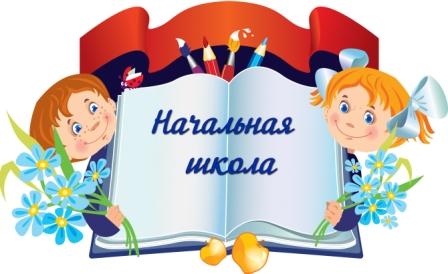  руководитель: Махниборода О. Ю., учитель начальных классов, высшая квалификационная категория 	В 2015 - 2016 учебном году начальная школа работала над темой  «Системно-деятельностный подход к обучению как средство реализации ФГОС второго поколения. Формирование образа мира и основных видов компетенций обучающихся». Методическим объединением учителей начальных классов были поставлены следующие задачи: Продолжить работу по освоению образовательных технологий, направленных на реализацию ФГОС.Совершенствовать  инновационные технологии в работе с одаренными детьми.Продолжить  систематическую работу по развитию у учащихся творческих, интеллектуальных, коммуникативных способностей.Повышение профессионального мастерства педагогов через самообразование, участие в творческих мероприятиях, использование современных образовательных технологий в условиях ФГОС.Формирование основных видов компетенций обучающихся на уроках и во внеурочное время.Организация учебной деятельности и  результативностьУМК «Перспектива» и «Перспективная начальная школа»  были разработаны учителями на основе Основной образовательной программы начального общего образования. Программы всех учебных курсов выполнены в полном объеме. Красной нитью через всю работу МО начальных классов прошли темы:«Координирование работы МО на реализацию ФГОС»,«Требования к условиям реализации образовательного процесса при введении ФГО», «Анализ результатов освоения учебных программ начальной ступени обучения. Определение их соответствия требованиям ФГОС к результатам освоения ООП НОО».       Коллектив учителей начальной школы в этом году состоит из 8 человек. Необходимость совершенствования педагогических знаний, появление новых образовательных стандартов  обучения в начальном звене, требуют от педагогов постоянной работы над повышением своей квалификации. Особенно остро ощущается эта необходимость в условиях введения ФГОС НОО.Учителя начальных классов постоянно повышали  уровень профессионального мастерства,  проходя аттестацию на квалификационную категорию. На конец 2015 - 2016 учебного года имеют: высшую квалификационную категорию 3 человека: Бенко С.И., Махниборода О.Ю., Яковлева Г.Ф.; первую квалификационную категорию 2 человека: Савенкова Т.А., Малкова М.А.; соответствие занимаемой должности 3 человека: Попова Л.Ф., Шуркова Е.Л., Романенкова Г.Н.В течение учебного года учителя в своей работе изучали  передовой опыт коллег по организации различных форм уроков, знакомились с новыми программами и концепциями обучения.С целью расширения и углубления профессионально - методических знаний и умений, учителя начальных классов занимались самообразованием, совершенствованием уровня педагогической подготовки. Они заинтересованы в эффективности каждого урока – в достижении намеченной цели,  выполнении учебной программы.Учителя  МО стремились к совершенствованию педагогического мастерства и повышению уровня профессионализма через самообразование и курсы повышения квалификации, что способствует своевременному обновлению учебно-воспитательного процесса, совершенствованию методов и форм обучения, освоению образовательных технологий.Повышение педагогического мастерстваСамообразование учителейКаждый учитель работал  над своей темой самообразования, с обобщенными результатами которой были ознакомлены коллеги  на заседаниях методических объединений.      В 2015 – 2016 учебном году учителя начальных классов участвовали в проведении практического семинара «Интеграция работы с детьми дошкольного и школьного возраста по духовно-нравственному и патриотическому воспитанию».Постоянный рост мастерства учителей положительно отражался  на результатах их деятельности.В 2015-2016 учебном году работа МО строилась на диагностической основе и велась в соответствии с ежегодно обновляемым планом работы. Реализация цели и задач МО осуществлялась согласно требованиям государственных программ, велась на основе нормативно-правовых и распорядительных документов федерального, регионального и муниципального уровней, соответствовала нормам СанПиНа, была направлена на защиту прав и интересов обучаемых.      Тематика заседаний отразила основные проблемные вопросы, стоящие перед МО и способствовала решению поставленных задач в 2015-2016 учебном году:Реализация ФГОС НОО в соответствии с нормативными документами.Подготовка педагогического коллектива начальной школы  к реализации ФГОС на второй ступени обучения.Планирование работы МО на 2015-2016 учебный год.Утверждение УМК «Перспектива» и «Перспективная начальная школа» в условиях  реализации ФГОС НОО в 2015-2016 учебном году.Новые подходы к организации воспитательной работы в условиях                                 реализации ФГОС.Обновление тем самообразования классных руководителей в условиях ФГОС.Совершенствование профессионального мастерства классных руководителей в вопросах организации и планирования работы с родителями и учащимися по ФГОС.«Организация кружковой работы. Занятость учащихся во внеурочное время с учётом ФГОС».«Портфолио учащегося и портфолио классного руководителя».«Здоровьесберегающие технологии учащихся в учебно-воспитательном процессе по ФГОС».«Значимость мониторингов образовательных достижений учащихся в условиях ФГОС». 	Согласно утвержденному плану работы, за год было проведено шесть заседаний методического объединения, направленных на изучение и реализацию ФГОС, а также  знакомство  с нормативными документами, намеченными к изучению в начале учебного года.Помимо этого проведено 4 оперативных заседания: (утверждение плана работы ШМО учителей начальных классов; подготовка к совместному семинару по преемственности МАДОУ детский сад  №3 «Золотая рыбка»; подготовка к проведению ВПР, мониторингов в 1-х классах; подготовка к внеклассным мероприятиям).Все тематические заседания подготовлены и проведены на высоком уровне.     На протяжении учебного года педагоги начального звена делились полученными знаниями и приобретаемым опытом по внедрению ФГОС.  Обсуждались положительные и отрицательные моменты на заседании методического объединения.Согласно плану работы школы с целью повышения качества образовательного процесса   с 26.10.15 г. по 30.10.15 г.    была проведена методическая декада учителей начальных классов по теме  «Системно-деятельностный подход к обучению как средство реализации ФГОС второго поколения. Формирование образа мира и основных видов компетенций обучающихся».Цель методической недели:  совершенствование и формирование УУД  в рамках работы ФГОС через игровые технологии как средство реализации системно-деятельностного подхода.В рамках предметной недели учителями начальной школы были проведены следующие открытые уроки:В ходе  проведения методической недели все педагоги начальной школы побывали на различных по содержанию, теме, структуре открытых  уроках.Открытые уроки  были интересны и познавательны,  ориентированные на максимальное раскрытие творческих и интеллектуальных возможностей каждого ученика.                 Учащиеся на уроках показали хороший уровень самоорганизации, высокий уровень выполнения требований учителя, в достаточной степени – уровень владения универсальными учебными действиями.В целом, анализ предметной недели показал высокий профессионализм учителей начальной школы, которые постоянно пребывают в поиске новых путей познания, используют профессиональные методы обучения. В течение учебного года учителями использовались на уроках разнообразные дидактические материалы и наглядные пособия, современные высокотехнологические средства. Они личным примером показывали образец сотворчества с учениками, основу которого составляет совместная деятельность, и в то же время развивали сотворчество между детьми, детьми и родителями. Педагоги начальной школы в своей работе широко использовали современные инновационные технологии, которые помогали повысить эффективность организации учебного процесса и обеспечить реализацию  основных видов универсальных учебных действий в соответствии с требованиями ФГОС. Проведенные открытые уроки свидетельствуют не только о хорошем уровне преподавательской учебной деятельности, но и о проводимой в системе внеурочной и внеклассной воспитательной работе с обучающимися.Итогом предметной методической недели учителей начальных классов стали:методические материалы (фотоматериалы, компьютерные презентации, разработки уроков);обобщение индивидуального опыта учителей на заседании методического объединения.В начальных классах была проведена целевая проверка тетрадей по русскому языку (состояние ведения тетрадей, выполнение учителем норм проверки тетрадей, правильность оформления работ). Качество проверки работ учителями хорошее. Объем домашних и классных работ в норме.     	Среди 1-4 классов были проведены словарные диктанты с целью отработки слов на определенные правила. В ходе проверки выяснилось, что нужно более тщательно отрабатывать написание словарных слов, работая над ними по темам или блоками.        	Проверка вычислительных навыков показала хорошие результаты и достаточный уровень математической подготовки.     	При проверке навыка чтения особое внимание уделялось качественному чтению (осознанность, правильность, выразительность). Эта работа ведется в системе.В школе прошли  предметные олимпиады по русскому языку, математике, литературному чтению и по окружающему миру.  Информация об участии в олимпиадах в качестве члена жюриВ школьном этапе олимпиады  по русскому языку, математике, литературному чтению, окружающему миру принимали участие  73 человека, в том числе: 1 классы -20 учащихся;2 классы– 20 учащихся;3 классы – 20 учащихся;4 класс-  13 учащихся.Ученики показали хорошие знания теоретического материала и умение использовать их на практике. Высокий уровень подготовки по  предметам показали следующие учащиеся начальной школы, ставшие победителями и призерами (занявшие 1-3 место):Результаты школьного этапа олимпиады по русскому языкуДата проведения олимпиады: 26.04.16 г.Анализ результатов олимпиады по русскому языку показал, что большинство участников справились с предложенными заданиями. Дети умеют применять имеющиеся знания на практике в нестандартной ситуации. Наибольшую сложность вызвали задания на звукобуквенный анализ слов, знание пословиц (2 классы), составление слов из зашифрованных звуков, на распознавание формы слова и родственных слов, группировка слов по их значению (3 классы), задания на умение классификацию слов, постановку ударения в словах и написание окончаний в словосочетаниях (4 класс).Рекомендации: с целью развития творческих способностей учащихся, обогащения и расширения словарного запаса, учить использовать в речи фразеологизмы, крылатые выражения, пословицы и поговорки.Результаты школьного этапа олимпиады по математикеДата проведения олимпиады: 25.04.16 г.Анализ результатов по математике показал, что большинство затруднений вызывают у учащихся задачи, направленные на развитие вычислительных навыков  и задания геометрического содержания (2 класс), нестандартные задачи, требующие логического мышления (3-4 класс).Рекомендации: на уроках математики необходимо обращать внимание на формирование понятий, умений и навыков в решении задач логического характера, отрабатывать умение решать комбинаторные задачи, задачи геометрического содержания.Результаты школьного этапа олимпиады по литературному чтениюДата проведения олимпиады: 27.04.16 г.Анализ олимпиадной работы по литературному чтению показал, что вызваны затруднения при работе с текстом, выявление главной темы текста, нахождение в нём синонимов, антонимов, устойчивых выражений. При выполнении работы дети затруднялись в составлении из набора слов пословиц и  поговорок. Рекомендации:1. На уроках литературного чтения  кроме теоретический умений обращать внимание при оценивании и на  знания учащихся вне школьной программы.2. Развивать навыки познавательной творческой деятельности.3. Продолжить работу над развёрнутым анализом текста.Результаты школьного этапа олимпиады по окружающему мируДата проведения олимпиады: 28.04.16 г.Анализ результатов олимпиады по окружающему миру показал, что предложенные задания выходили за рамки программного материала, требовали решения задач нестандартного характера, разрешения экологических проблем. Наибольшее затруднение вызвали задания на составление цепи питания (2 класс), определение животного по его описанию, знание зерновых культур, профессий людей, ухаживающих за животными (3 класс), на разгадывание кроссворда (4 класс).Рекомендации: 1.Включать в уроки по окружающему миру интересные факты из жизни растений, животных, задачи экологического содержания, использовать дополнительные сведения из энциклопедий и справочников.2. Продолжить работу над развитием умения наблюдать, делать выводы и обобщения, формировать эмоционально ценностное отношение к природе и к окружающему миру.Подводя общие итоги по всем предметам, следует сделать вывод, что значительное число победителей и призёров обучается в 1а,1б, 2а, 3а, 4а классах, что объясняется преимущественно высоким учебным потенциалом обучающихся  данных классов.Нижеприведенные таблицы наглядно демонстрируют этот факт.По четырём предметамПо трём  предметамПо  двум предметамПо одному предметуВ целом анализ результатов олимпиад показал, что учителя начальных классов используют в работе проблемные, исследовательские методы, групповые формы работы с учащимися, а также задания повышенной сложности, творческие  задания.Хочется отметить целенаправленную работу учителей начальных классов, учащиеся которых принимали впервые участие в щкольном этапе олимпиады и смогли показать достойные результаты. Это свидетельство осознанного подхода педагогов к активизации работы с одаренными детьми. Также есть группа учащихся, которые выполнили от 55% -80% заданий, но не стали  победителями и призерами  школьной олимпиады. Хорошие результаты показали следующие учащиеся:Литературное чтениеКузнецов Максим, 1б классКовалёв Тимофей, 1а классКондратьева Алиса, 2б классОкружающий мирПолянина Дарья, 3б классКозлова Виктория, 2б классРусский языкКулешова Анастасия, 1а классИванова Александра, 1б классВ целом анализ результатов олимпиад показал, что учителя начальных классов используют в работе  исследовательские методы, групповые формы работы с учащимися, а также задания повышенной сложности, творческие  задания.Хочется отметить целенаправленную работу учителей начальных классов, учащиеся которых принимали впервые участие в щкольном этапе олимпиады и смогли показать достойные результаты.             При  работе с одарёнными детьми большое внимание уделялось вопросам индивидуализации и дифференциации обучения, как неотъемлемый фактор устранения перегрузки младших школьников. Учителя старались выявлять причины неуспеваемости и устранять их. А также систематически велась работа со  слабоуспевающими детьми.В конце учебного года прошёл обобщающий контроль 1-4-х классов, который включал проверку дневников и тетрадей, контрольно-диагностические работы по математике, русскому языку, проверку техники чтения,  диагностическое обследование психологом готовности к обучению в среднем звене учащихся 4-х классов.   Освоение современных технологий в условиях реализации ФГОС  	В начальном звене учителя стремились к реализации комплекса мер по информатизации образовательного процесса.  В течение года проводили уроки с использованием интерактивного оборудования.  	В своей работе учителя использовали элементы технологий проблемного, дифференцированного,  здоровьесберегающего обучения, игровую технологию, ИКТ – технологии, технологии интерактивного обучения, деятельностный подход в обучении.  	Большую роль в работе учителя играет кабинет, его учебно-методическая база. Все учителя начальных классов имеют постоянно закрепленные за ними кабинеты. В кабинетах имеется учебно-методическая литература, дидактический материал, различные словари, богатый иллюстративный материал, что позволяет вести дифференцированное обучение, способствует развитию образовательного процесса. Организация внеурочной деятельностиВнеурочная деятельность в начальных классах организовывалась  в соответствии с ФГОС по следующим направлениям развития личности ребенка: спортивно – оздоровительное, духовно – нравственное, социальное, общеинтеллектуальное, общекультурное. Организация занятий по данным направлениям во внеурочное время является  неотъемлемой частью образовательного процесса. Красной нитью во  внеурочной деятельности проходит проектная деятельность учащихся в условиях реализации ФГОС  в форме школьного кружковой работы «Я – гражданин России», «Ежели вы вежливы», «Информашка», «Учусь создавать проект», «Мой мир»  организуется с основной целью формирования у школьников умения учиться, как универсального учебного действия.В процессе практической работы учащиеся учились работать в микрогруппах и активно работали над разными видами проектов.В ходе работы над проектами  у младших школьников  сформировались следующие способности:Планировать (составлять план своей деятельности);Моделировать (представлять способ действия в виде модели-схемы, выделяя все существенное и главное);Защищать свой проект перед знакомой аудиторией.Проекты  различных направлений являются  продолжением урока и предусматривают участие всех учащихся в кружковой работе. Кружковая проектная  работа обеспечивает существенное воздействие на речь учащихся и  способствует  развитию эмоциональной сферы и творческих способностей.Кроме того, выросла заинтересованность обучающихся  в овладении технологиями проектной и исследовательской деятельности. Проектные  работы учеников  «Моя семья – моё богатство» 1а,1б,2а,3а,4а кл.; «Посвящение в первоклассники» 1а,5а классы; «Осень в гости к нам пришла!»,  проект « Салют, Победа!» 1-4 классы выполняются более качественно и   ежегодно  становятся  необходимыми  как в урочной, так и внеурочной деятельности.Также, согласно расписанию, в начальной школе проводятся следующие кружки: «»Ежели вы вежливы», « «Час двигательной активности», «Юный художник», «Весёлый английский», «Азбука безопасности», «Общая физическая подготовка», «Мой мир», «Я – гражданин России». Учащиеся с удовольствием посещали кружки по интересам.Организация внеклассной работыОдним из средств достижений образовательных и воспитательных целей является внеклассная работа. Внеклассная работа  способствовала более разностороннему раскрытию индивидуальных способностей ребенка, которые не всегда удается рассмотреть на уроке; обогащает личный опыт ребенка, его знания о разнообразии человеческой деятельности, ребенок приобретает необходимые практические умения и навыки; способствует развитию у детей интереса к различным видам деятельности, желания активно участвовать в продуктивной, одобряемой обществом деятельности, дети не только проявляют свои индивидуальные особенности, но и учатся жить в коллективе, т.е. сотрудничать друг с другом, заботиться о своих товарищах, ставить себя на место другого человека и пр.  Формы организации внеклассной работы в начальной школе самые разнообразные. Это научно-исследовательские  конференции, учебные и творческие проекты, олимпиады, праздники, соревнования, конкурсы  и т.д.         Традиционными становится участие учащихся в играх-конкурсах всероссийского и международного масштаба: «Домик-семигномик», «Светофорик», «Инфознайка», «Ребус», «Азбука безопасного лета», «О спорт, ты-мир!», «Юный патриот России», «По страницам любимых книг», «В мире животных», «Азбука безопасной зимы», «Интеллектуальные игры», «ЧИП», «По сказочным тропинкам 2015», «В мире животных»  и многие другие, которые позволяют учащимся дополнительно раскрыть свой творческий потенциал.Результаты участия  обучающихся начальной школы во Всероссийских дистанционных олимпиадах 2015-2016 учебного года:Организация воспитательной работыКоллектив учителей начального звена осуществлял и воспитательные задачи. Они состояли в целенаправленном формировании высоконравственной, гармонично-развивающейся личности младшего школьника. Это решалось созданием содружества детей и взрослых, связанными едиными целями, деятельностью гуманными отношениями, развитием через воспитывающие ситуации и разнообразную творческую деятельность младших школьников.Воспитательная работа в начальной школе  была построена согласно общешкольного плана работы. Планирование   мероприятий осуществлялось  по следующим  направлениям:нравственно-патриотическое;профилактически-оздоровительное;учебно-познавательное.Основными формами работы стали классные часы, праздники, экскурсии, викторины, конкурсы, соревнования, беседы. В классных делах принимали участие все учащиеся.  Положительные результаты и динамика работы младших школьников в этих направлениях, наблюдалась благодаря работе активности обучающихся. Все многообразие форм и методов воспитательной работы помогает реализовать воспитательные задачи и раскрыть творческие способности каждого обучающегося. В течение учебного года в каждом классе были  проведены следующие классные часы  и беседы по всем вышеуказанным направлениям:Цель классных часов и  профилактических бесед – дать возможность представить об опасных и вредных факторах, чрезвычайных ситуациях, подстерегающих нас. Формировать у учащихся сознательное и ответственное отношение к личной безопасности и безопасности окружающих, приобретение ими способности сохранять жизнь и здоровье в неблагоприятных, угрожающих жизни условиях, оказание помощи пострадавшим.На ученический коллектив положительно влияют активные методы воспитательного воздействия. В процессе воспитания чувствовалось нравственное воспитание и становление учащихся, а также формировалась сознательная дисциплина и ответственное отношение к труду. Развиты познавательные интересы, сформирован интерес к здоровому образу жизни.В  учебном году последовательность проведения классных мероприятий оказалась удачной. Учащиеся были удовлетворены проведёнными воспитательными мероприятиями и в полном составе принимали участие во всех мероприятиях.      В течение учебного года учащиеся начальных классов принимали активное участие в следующих мероприятиях школы: школьный День Здоровья «Спорт, здоровье и игра – наши лучшие друзья!», школьный конкурс чтецов, концерт для учителей «Ты женщина! И этим ты прекрасна!» (участие в концерте),  декада «Безопасная  дорога!» ( конкурс рисунков в классе), «Вы в нашем сердце, учителя!», «Посвящение в первоклассники», участие во Всероссийской акции, «Новогодние фантазии» (открытки, поделки), конкурсная новогодняя музыкальная программа (номер художественной самодеятельности), участие во Всероссийской акции «За здоровый образ жизни» (рисунки), участие в «Живом коридоре к Дню Победы», участие в акции «Бессмертный полк», участие в отчётном концерте «До свидания, первый класс!».Все мероприятия проводились систематически с использованием инновационных методов и приёмов работы с коллективом.Уровень воспитанности учащихся отмечается развитием познавательных интересов и творческих способностей учащихся в интеллектуальной, трудовой, художественной, спортивно-оздоровительной и других видах деятельности.  В течение учебного года дети с интересом участвовали  в различных мероприятиях и по итогам каждой четверти классы были  награждены следующими почётными грамотами и благодарностями: Благодарность  за поздравление людей с ограниченными возможностями здоровья.Диплом  каждому классу за активное участие в концерте «Новогодний серпантин».Благодарность  каждому классу за участие в мероприятиях, посвященных празднику Дню Победы. 	По окончании  четверти в начальной школе в каждом классе  проводились классные  собрания,  на котором учащиеся обсуждали результаты  проделанной работы за четверть и итоги четверти.По итогам каждой четверти проводились плановые родительские собрания.Темы родительских собраний соответствовали возрастному составу учащихся     и   подбирались  с учётом изучения семей учащихся и проблемных зон в семьях.Итоги учебной четверти. Успеваемость и посещаемость учащихся.Введение ФГОС, внеурочная деятельность младших школьников.Итоги  учебной четверти. Работа со слабоуспевающими детьми.Подведение итогов учебного года.	В работе с родителями были созданы благоприятные условия для обеспечения взаимопонимания стремлений школы и семьи в развитии личности ребёнка, мотиве его учения, ценностных ориентаций, раскрытия индивидуальности, творческого потенциала каждого обучающегося.             Вывод по работе ШМО:Проанализировав работу методического объединения, следует отметить, что учителя начальной школы работали над созданием системы обучения с основой на ФГОС, обеспечивающей потребность каждого ученика в соответствии с его склонностями, интересами и возможностями. Целенаправленно велась работа по освоению учителями современных методик и технологий обучения. Большое внимание уделялось формированию навыков творческой научно-исследовательской деятельности учащихся; внедрению и освоению учащимися информационно – компьютерных технологий; формированию универсальных учебных действий у учащихся. 	В методическом объединении успешно проводился стартовый, промежуточный и итоговый контроль по всем предметам. 	Индивидуальные занятия по школьным дисциплинам нацелены на отработку базовых знаний, а так же расширение и углубление знаний учащихся за счет внедрения материала повышенной сложности.Таким образом, анализ работы методического объединения показал, что  запланированный план работы МО  практически выполнен. Тематика заседаний отражала основные проблемные вопросы, стоящие перед методическим объединением. Заседания были тщательно продуманы и подготовлены. Выступления и выводы основывались на практических результатах. Учителя старались создать наиболее благоприятные условия для развития учащихся с высоким уровнем интеллекта, проявляющих интерес к изучению предметов.     	Анализ работы начальной школы показывает, что поставленные задачи реализованы, чему, безусловно, способствовала четкая, слаженная работа всего методического объединения учителей начальных классов, педагогического коллектива школы. Повысился профессиональный уровень учительского коллектива, выросла активность учителей, их стремление к творчеству, самоанализу деятельности. Учебная программа на уровне начального общего образования по предметам выполнена. Исходя,  из выше перечисленного признать работу МО начальных классов удовлетворительной  и определить на новый 2016-2017 учебный год следующие задачи:Продолжить работу над темой МО.Формировать творческий подход в организации уроков с применением новых технологий обучения в соответствии с ФГОС.Работать над повышением методического уровня знаний каждого учителя.Добиваться повышения качества знаний по предметам.Проводить методическую неделю согласно графику.Посещать уроки коллег с последующим анализом.	Проводимая методическая работа, обмен опытом, освещение текущих методических проблем и своевременное их решение помогло учителям повысить свой профессиональный уровень, а значит и качество обучения учащихся. Выводы 
по организации и проведению методической работы в школе 
в 2015-2016 учебном годуЗадачи, поставленные при определении единой методической темы, соответствуют задачам, стоящим перед школой. Все учителя вовлечены в методическую работу школы. Все учителя ознакомлены с новыми федеральными стандартами НОО и ООО и активно применяют их в работе, ознакомлены с нормативными документами ФГОС, прошли курсы повышения квалификации по ФГОС.  Тематика педагогических советов и заседаний ШМО отражает основные проблемные вопросы, которые стремится решить коллектив школы. Активность учителей, их стремление к творчеству можно оценить на высоком уровне.           Наряду с имеющимися положительными результатами в работе педагогического коллектива имеются недостатки: Не все учителя добросовестно оформляют свое портфолио. Нежелание  отдельных учителей посещать уроки своих коллег при проведении методических недель.Нежелание части учащихся участвовать в олимпиадах, конкурсах, проектах. Нежелание учителей участвовать в педагогических конкурсах и проектах.Отсутствует заинтересованность многих родителей в успешном усвоении их детьми знаний, отсутствие родительского контроля.Низкая учебная мотивация ряда учащихся.Сложность найти индивидуальный подход к некоторым конкретным ученикам.Отсутствие навыка самостоятельной работы при выполнении домашних заданий у ряда учащихся.Неоправданные пропуски уроков со стороны некоторых учащихся. В 2016-2017 учебном году педагогическому коллективу  необходимо:Продолжить работу по теме «Системно-деятельностный подход к обучению как основа формирования метапредметных результатов».Продолжить отслеживать работу по накоплению педагогического опыта. Провести семинары: «Системно-деятельностный подход как основа формирования метапредметных результатов».«Преемственность детского сада и школы в создании условий для позитивной социализации воспитанников»Обратить внимание в работе школьных методических объединений на следующие вопросы: Использование технологий современного урока в свете требований ФГОС ООО. Внедрение в практику материалов ФГОС второго поколения.Определение «плюсов» и «минусов» при использовании ФГОС второго поколения в образовательном процессе.Обеспечение роста профессиональной компетенции учителей.Использование системно-деятельностного подхода к обучению как средство реализации ФГОС второго поколения, как основы формирования метапредметных результатов.Духовно-нравственное воспитание учащихся в урочное и внеурочное время.Работа с учащимися, имеющими повышенный познавательный интерес. Осмысление педагогами собственной деятельности. Что необходимо для создания условий при взаимодействии педагогов и учащихся, с учетом индивидуальных особенностей учителей и обучающихся. Творческие отчёты по темам самообразования проводить согласно плану работы ШМО.    Руководителям ШМО спланировать работу таким образом, чтобы те проблемы, которые не были реализованы, были решены. Работу педагогического коллектива над методической темой «Системно-деятельностный подход к обучению как средство реализации ФГОС второго поколения. Формирование образа мира и основных видов компетенций обучающихся» считать удовлетворительной. № п/пВ содержании образованияВ образовательных технологияхВ управлении1.Тематическое планирование школьного компонента для профильной и предпрофильной подготовки учащихся Проведение нестандартных уроков: брэйн-рингов, ролевых игр, уроков-экскурсий и т.д. Использование компьютера. Создание пакета документов административной деятельности в электронном виде 2.Апробация новых учебных пособий по биологии, иностранному языку, географии, истории, МХК, начальной школы, УМК «Школа 2100», УМК «Перспективная начальная школа»Видеоуроки по литературе, биологии, физике, МХК, географии, истории, иностранному языку, ОБЖ.Компьютерные технологии на уроках. Разработка элективных курсов для предпрофильной подготовки учащихся. Апробация введения предпрофильной подготовки в 5-11 классах (математика, информатика, физика, ин. язык) Организация методической службы, создание методического кабинета  количествоКвалификационная категорияКвалификационная категорияКвалификационная категорияКвалификационная категорияКвалификационная категорияколичествовысшая1 категория2 категориясоответствие занимаемой должности без категории924нет21№ п/пФамилия И. О.ПредметТема самообразования1Говорун Ольга Юрьевнаучитель биологии и экологииПроектирование современного урока биологии в условиях внедрения ФГОС ООО2Гордеева Ольга Николаевнаучитель математикиПрименение инновационных образовательных технологий в преподавании математики в условиях перехода на  ФГОС ООО3Нетесова Наталья Александровнаучитель информатикиРазвитие компетентностей обучающихся средствами проектной деятельности на уроках информатики и ИКТ в рамках реализации ФГОС4Лашко Наталья Сергеевнаучитель географииАктивные методы обучения географии как один из путей развития способностей учащихся в рамках ФГОС ООО5Ракович Лариса Викторовнаучитель 
химииИспользование метапредметной интеграции для повышения эффективности уроков химии6Бохан Светлана Владимировнаучитель математикиПроблемное обучение на уроках математики в условиях реализации ФГОС ООО 7Бабкина
 Ксения Сергеевнаучитель математикиПовышение мотивации учащихся через использование элементов игровых технологий на уроках математики в рамках реализации ФГОС ООО8Локоть Юлия Викторовнаучитель физикиФормирование учебно-познавательной компетенции через организацию самостоятельной деятельности учащихся на уроках физики в рамках требований ФГОС ОООДатаПредметТема урокаФИО учителя14.10.15 г.Природоведение Мир звезд. Солнце – ближайшая к нам звездаГоворун О.Ю.15.10.15 г.МатематикаУравненияБабкина  К.С.16.10.15 г.ИнформатикаХранение информации. Практическая работа №3 «Создаём и сохраняем файлы»Нетесова   Н.А.ДатаПредметТема урокаФИО учителя27.01.16физикаЗависимость давления насыщенного пара от температуры. Кипение.Локоть27.01.16алгебраРешение тригонометрических уравнений.Гордеева О. Н.29.01.16биологияЭмбриональный период развитияГоворун О. Ю.30.01.16информатикаТехнология накопления и обработки данныхНетесова Н. А.30.01.16географияНаучно-техническая революция и мировое хозяйствоЛашко Н. С.ДатаПредметТема КлассОтветственный12.05.16 г.физикаЛинзы, оптическая сила линз8аЛокоть Ю. В.12.05.16 г.математикаКруговые диаграммы5аБабкина К. С.12.05.16 г.информатикаПрактическая работа №9 «Разработка собственного проекта» - работа в программе ЛогоМиры6аНетесова Н. А.13.05.16 г.биологияСон и сновидение8аГоворун О. Ю.14.05.16 г.географияСтраны нового зарубежья СНГ. Белоруссия и страны Балтии.9аЛашко Н. С.16.05.16 г.математикаРешение тригонометрических уравнений10аГордеева О. Н.ПреподавательФормат участия. Мероприятие.УровеньГордеева О.Н.Член предметной комиссии. Всероссийская олимпиада школьников по математике.Член жюри конкурса «Математическая регата»Школьный и муниципальныйРегиональныйБохан С. В.Член предметной комиссии. Всероссийская олимпиада школьников по математике.Член жюри конкурса «Математическая регата»Школьный и муниципальныйРегиональныйБабкина К. С.Член предметной комиссии. Всероссийская олимпиада школьников по математике.Член жюри конкурса «Математическая регата»Координатор Всероссийского конкурса по математике «Эверест»Школьный и муниципальныйРегиональныйВсероссийскийНетесова Н.А.Член предметной комиссии. Всероссийская олимпиада школьников по информатике.Оргкомитет Международной игры-конкурса «Инфознайка»Оргкомитет Международной игры-конкурса «Спасатели-2014»Школьный МеждународныйМеждународныйГоворун О.Ю.Член предметной комиссии. Всероссийская олимпиада школьников по биологии и экологии.Школьный и муниципальныйЛашко Н. С.Член предметной комиссии. Всероссийская олимпиада школьников по географииШкольный и муниципальныйРакович Л.В.Председатель и член предметной комиссии. Всероссийская олимпиада школьников по химииШкольный и муниципальныйЛокоть Ю. В.Член предметной комиссии. Всероссийская олимпиада школьников по физикеШкольный и муниципальныйЭтапПредметКоличествопобедителейКоличество призеров     I (школьный)Математика611I (школьный)География612I (школьный)Химия25I (школьный)Физика24I (школьный)Экология 38I (школьный)Биология 612I (школьный)Информатика-2II (муниципальный)Химия-3II (муниципальный)Экология -7II (муниципальный)Биология22Математика7 класс8 класс9 класс10 класс11 классКоличество участников II (муниципального) этапа32332Количество победителей-----Количество призёров-----Экология7 класс8 класс9 класс10 класс11 классКоличество участников II (муниципального) этапа2122Количество победителей----Количество призёров2122Информатика и ИКТ7 класс8 класс9 класс10 класс11 классКоличество участников II (муниципального) этапа-----Количество победителей-----Количество призёров-----Биология7 класс8 класс9 класс10 класс11 классКоличество участников II (муниципального) этапа33323Количество победителей11---Количество призёров---11Физика7 класс8 класс9 класс10 класс11 классКоличество участников II (муниципального) этапа-3111Количество победителей-----Количество призёров----География7 класс8 класс9 класс10 класс11 классКоличество участников II (муниципального) этапа33332Количество победителей-----Количество призёров-----Химия7 класс8 класс9 класс10 класс11 классКоличество участников II (муниципального) этапа-321Количество победителей---Количество призёров12-Название конкурсаКоличествопобедителейКоличествопризеров (2 место)Количествопризеров (3 место)«ХимБи»-2 (по России)2 (по России)Олимпиада «Фоксфорда»-1 (по России)1 (по России)«Олимпис»3 (по России)1 (по России)-«Инфознайка 2014»19 (по школе)13 (по муниц.)11 (по региону)11 (по России)6 (по школе)6 (по муниц.)-«Леонардо»5 (по школе)3 (по району)5 (по школе)4 (по району)5 (по школе)3 (по району)«Эврика»2 (по региону)--«Кенгуру-2014»8 (по школе)7 (по району)9 (по школе)4 (по району)4 (по школе)1 (по району)УчителяТемаДатаКол-во часовМестопроведенияГоворун О. Ю.«Менеджмент в образовании»с 08.02.16 по 15.06.16 г.308 ч.МАУ «Учебно-методический образовательный центр» г. КалининградаЛокоть Ю. В.«Теория и методика работы учителя (преподавателя) в общеобразовательном учреждении»с 08.06.15 по 15.12.15 г.504 ч.МАУ «Учебно-методический образовательный центр»г. КалининградаЛокоть Ю. В.«Реализация ФГОС на основе системно-деятельностного подхода»с 29.02.16 по 31.03.16 г.108 ч.МАУ «Учебно-методический образовательный центр» г. КалининградаНетесова Н.А.«Подготовка экспертов по проверке заданий с развернутым ответом государственной (итоговой) аттестации обучающихся, освоивших общеобразовательные программы основного общего образования»с 01.04.16 по 30.04.1618 ч.ГАУ КО ДПО «Институт развития образования»Ракович Л. В.«Формирование естественно-научной картины мира у старшеклассников при изучении естествознания в соответствии с требованиями ФГОС»с 16.02.16 по 30.08.16 г.72 ч.ОУ Фонд Педагогический университет «Первое сентября» г. МоскваРакович Л. В.«Создание презентаций в программе PowerPoint»с 16.02.16 по 30.08.16 г.36 ч.ОУ Фонд Педагогический университет «Первое сентября» г. МоскваУчителяДата, тема и уровень методического мероприятия.Формат участияНетесова Н.А.Всероссийская практическая конференция «Продвижение разработанных открытых массовых дистанционных курсов для обучения педагогических работников системы общего образования в субъектах РФ»СлушательНетесова Н.А.Конференция центра онлайн обучения ЭКСТЕРН «Проектно-исследовательские кейсы во внеурочной деятельности. 8-10 класс» УчастникНетесова Н.А.Всероссийский вебинар «Обзор демоверсии ЕГЭ 2016 года по информатике»УчастникНетесова Н.А.Всероссийский вебинар «Подходы к решению новых заданий ЕГЭ по информатике (№2-3, 5-6, 9-10, 12, 14, 16, 18, 20, 21-22). Часть 2.»УчастникНетесова Н.А.Всероссийский вебинар «Задание №20, 21, 22 на ЕГЭ по информатике: поиск выигрышных операций»УчастникНетесова Н.А.Вебинар издательства ПРОСВЕЩЕНИЕ «Открытый урок с использованием электронной формы учебника по информатике для 4 класса «УМК «Перспектива»)» СлушательНетесова Н.А.Семинар по теме «О плане методической работы общеобразовательной организации на 2015 – 2016 учебный год» в рамках III Всероссийской научно-практической конференции «Проектирование новой школы: реализация образовательных стандартов» по направлению «Общее образование»СлушательНетесова Н.А.Семинар по теме «О программе методической работы общеобразовательной организации на 2015 – 2016 учебный год» в рамках III Всероссийской научно-практической конференции «Проектирование новой школы: реализация образовательных стандартов» по направлению «Общее образование»СлушательНетесова Н.А.Вебинар проекта ИНФОУРОК «Активные методы обучения как способ повышения эффективности образовательного процесса»СлушательНетесова Н.А.Вебинар издательства «ПРОСВЕЩЕНИЕ» «Формируем базовые навыки. ИКТ-компетентность школьников: результаты и оценки, проблемы, решения» СлушательНетесова Н.А.Муниципальный педагогический семинар-практикум  «Интеграция работы с детьми дошкольного и школьного возраста по духовно-нравственному и патриотическому воспитанию» СлушательНетесова Н.А.Видеоконференция издательского дома «Первое сентября» «Школа цифрового века: итоги пятилетия и перспективы развития»СлушательГордеева О.Н.Муниципальный педагогический практикум  «Интеграция работы с детьми дошкольного и школьного возраста по духовно-нравственному и патриотическому воспитанию» УчастникГордеева О.Н.Вебинар издательства ПРОСВЕЩЕНИЕ «Формируем базовые навыки. ИКТ-компетентность школьников: результаты и оценки, проблемы, решения» СлушательБабкина К. С.Региональный семинар «Развитие математического образования: тенденции, приемы, практический опыт».СлушательБабкина К. С.Муниципальная августовская конференция – доклад на тему «Использование мультимедийных презентаций для повышения эффективности уроков математики в 5-7 классах»УчастникЛокоть Ю. В.Семинар издательства ПРОСВЕЩЕНИЯ «Реализация технологии проблемного обучения на уроках физики как единого из требований ФГОС ООО на основе УМК «Архимед» О. Ф. Кабардина.УчастникЛокоть Ю. В.Конференция «Качественное образование – ресурс социально-экономического развития региона».СлушательЛокоть Ю. В.Областной семинар «Сетевое взаимодействие образовательных организаций как условие развития научно-технического потенциала обучающихся» в рамках реализации проекта «Распространение инновационных моделей развития техносферы деятельности учреждений дополнительного образования детей, направленных на развитие научно-технической и учебно-исследовательской деятельности обучающихся».СлушательГоворун О. Ю.Муниципальный педагогический семинар-практикум  «Интеграция работы с детьми дошкольного и школьного возраста по духовно-нравственному и патриотическому воспитанию» СлушательГоворун О. Ю.Семинар по теме: «Организационно-правовой аспект деятельности школьных служб примирения. Опыт работы служб медиации на территории КО»СлушательГоворун О. Ю.Областные Александро-Невского педагогические чтения «Воспитание патриотизма на основе культурно-исторического и духовного наследия православных святых и героев ВОВ»СлушательРакович Л. В.Вебинар издательства «ПРОСВЕЩЕНИЕ» «Формируем базовые навыки. ИКТ-компетентность школьников: результаты и оценки, проблемы, решения» СлушательРакович Л. В.Информационно-методический семинар по распространению идей, принципов и средств формирования доступной среды в рамках реализации государственной программы РФ «Доступная среда» на 2011-2015 годы» в 2015 г.СлушательКоличествоВысшая категория1 категорияСоответствие занимаемой должностиБез квалификационной категории53110№п/пУчительТема самообразованияПродолжительность работы над темой1.Мотуз Ю.А. Игра как средство формирования коммуникативной компетенции на уроках английского языка в начальных классах в рамках ФГОС2015-20172.Шагрова А.А. Использование нестандартных форм уроков как средство повышения эффективности преподавания русского языка и литературы в условиях перехода на ФГОС ООО2015-20173.Молодёнкова А.И. Формирование коммуникативных компетенций на уроках русского языка и литературы  в условиях перехода на ФГОС ООО 2015-20174.Ясюкевич А.А. Деятельностный подход на уроках истории как основной путь усвоения нового материала при реализации  ФГОС ООО2015-20175.Зема Т.А.Дифференцированный подход на уроках немецкого языка, как способ повышения эффективности преподавания в условиях ФГОС НОО и перехода на ФГОС ООО2015-2017УчительПредметКлассТема открытого урокаУровень мероприятияМолоденкова А.И.Литература5-11а«Пишу сочинение»В рамках Года литературыШагрова А.А.Русский язык6 и 8Письма детей в защиту амурского тигра с рисункамиКонкурс письма. Почта РоссииМотуз Ю.ААнглийский язык6аКонкурс «Open World»Всероссийский открытый конкурс «Open World»Ясюкевич А.А.обществознание6-11День финансовой грамотностиВсероссийская акция «Дни финансовой грамотности» ДатаКласс УрокПредмет Тема ФИО учителя 12.10.20155а4Русский языкСлужебные части речи. Союз Молодёнкова А.И.13.10.20155а5историяРелигия древних египтян Ясюкевич А.А 14.10.2015 5а2Немецкий языкСтарый немецкий город Зема Т.А. 15.10.20155а2ЛитератураВ. А. Жуковский          «Спящая красавица» Молодёнкова А.И.21.10.20155а2Английский языкБританская школаМотуз Ю.А.ДатаКласс Предмет Тема ФИО учителя 25.01.2015 10алитература Роман «Преступление и наказание».  История создания и идейно-художественное своеобразие романа Шагрова А.А.  27.01.201510а Немецкий языкЛюбовь Зема Т. А  28.01.201510а Русский язык Функционально-смысловые типы речи Шагрова А.АДата проведенияПредметКлассТемаФ. И. О. учителя9.11.15Русский язык7Изложение (выборочное) с изменением лицаМолодёнкова А.И.10.11.15Русский язык 9Место придаточного предложения по отношению к главномуМолодёнкова А.И.10.11.15Литература9Литературная игра по литературе 18-19 века (внеурочное занятие)Молодёнкова А.И.12.11.15Русский язык5Как образуются слова в русском языкеМолодёнкова А. И.13.11.15Литература5М.Ю. Лермонтов «Бородино». Историческая основа и патриотический пафос стихотворенияМолодёнкова А.И.13.11.15Русский язык6Написание приставок ПРЕ и ПРИШагрова А.А13.11.15Литература6 М. Ю. Лермонтов. Слово о поэте. «Три пальмы».Шагрова А.А14.11.15ИЗР9Развитие промышленности и торговлиЯсюкевич А.А14.11.15Литература7А.С. Пушкин. «Станционный смотритель» - произведение из цикла «Повести Белкина»Молодёнкова А.И.17.11.15Обществознание11Занятость и безработицаДудина Н.Л.18.11.15Немецкий язык3 а, бМы играем и поём     Зема Т.А.18.11.15Литература8М.Ю. Лермонтов «Мцыри». Мцыри как романтический геройШагрова А.А.18.11.15Английский язык5«Что вы собираетесь делать?» Мотуз Ю.А.18.11.15История6Крестовые походыЯсюкевич А.А.19.11.15Немецкий язык6За окном листопадЗема Т.А.9.11 – 19.11.15Конкурс стихотворений5 - 11«Я пишу стихотворение»ШагроваА.А.Молодёнкова А.И.ПредметыНазвание кружкаКлассФИО учителяРусский язык«Занимательная орфография»6аШагрова А.А.ЛитератураЛитературная гостиная7-11Молоденкова А.И.Литература«Основы риторики»5аМолодёнкова А. И.Литература и русский язык«Всезнайка»9аШагрова А.А.Английский языкВесёлый английский2-4Мотуз Ю.А.Английский языкАнглийский язык: страноведение9аМотуз Ю.АПредметыНазвание курсаКлассФИО учителяЛитература«Литература: теория и практика написания сочинений»11аМолодёнкова А. И.Русский язык«Русская словесность»,9аМолодёнкова А. И.Обществознание«Основы права»10аЯсюкевич А.А.Английский язык«Деловой иностранный язык»9аМотуз Ю.А.Обществознание«Основы права»11аДудина Н.Л.Предметы гуманитарного циклаФорма  проведенияКлассыТема мероприятияФИО учителяАнглийский языкМеждународный дистанционный конкурс4-6,8«Олимпик – 2016»Мотуз Ю .А.Английский языкМеждународный игровой конкурс4-6. 8-9«British Bulldog»Мотуз Ю.А.Немецкий языкСтрановедческая викторинаУчащиеся МБОУ СОШ №1 и №3 г. Светлый«Все о Германии»Зема Т.А.Немецкий языкАнглийский языкФестиваль сказок на иностранном языке3-6«Любимые сказки»Мотуз Ю.А.Зема Т.А.ЛитератураКонкурс рисунков5-7«Детство, опалённое войной»Учителя русского языка и литературыЛитератураЛитературная гостиная7-8 и 11«М. Горький. Знакомый и не совсем»Шагрова А.А., Молодёнкова А.А.ЛитератураЛитературно-музыкальная композиция9-11«И томное сердце слышит тайную весть о главном»Учителя русского языка и литературыЛитератураПоэтическая встреча7-8Театр-студия «Осторова»Молоденкова А. И.ЛитератураЛитературная гостиная5-7«Да, мы живём не забывая»Молоденкова А. И.ЛитератураЛитературная игра7, 59«Эрудит»«Самый умный»Молодёнкова А.И.Русский язык и литератураЛитературный альманах5-11«Проба пера»Молодёнкова А.И. Шагрова А. А.История западной РоссииВнеклассное мероприятие, посвящённое «70-летию образования Калиниградской области»10-11«Самая западная»Дудина Н.Л.Ясюкевич А.А.Русский язык и литератураКонкурс сочинений5 – 10« Дети войны»Молодёнкова А.И., Шагрова А.А.ОбществознаниеВнеклассное мероприятие6«Хочу стать предпринимателем»Ясюкевич А.А.Название конкурсаЭтапФ.И. участникаСтатус участникаФ.И.О. учителяКонкурс «Вечное слово»Муниципальный. Номинация «Литература»Племянникова М.1 местоМолодёнкова А.И.Конкурс «Вечное слово»Муниципальный.Номинация «Художественное слово»Кузьмин С.Романова Н.Малкова Е.2 место3 место3 местоМолодёнкова А.И.Акция «Пишу сочинение»ШкольныйМалкова ЕПопова С.1 место1 местоШагрова А.А. Молодёнкова А.И.Конкурс чтецов, посвящённый Дню Победы «Стихотворения о войне»ШкольныйНаумов НХаритонов И.Горлатов Р.Черняк Д.1 место1 место1 место1 местоШагрова А.А. Молодёнкова А.И.Конкурс чтецов, посвящённый 100 летию со дня рождения К. Симонова «Читаем Симонова»ШкольныйРоманова Н.Ванаг Е.Гаврилов Р.1 место1 место1 местоМолодёнкова А.И.Открытый конкурс  по английскому языку «Open World»ВсероссийскийМотуз В.Диплом III  степениМотуз Ю. А.Дистанционный конкурс по английскому языку «Олимпик – 2016»МеждународныйДерганова О., Говорун В., Мотуз В., Черных К.Гордеева А., Казакова Т.Дубровский Д., Ванаг Е., Король М.Диплом I  степениДиплом II  степениДиплом III  степениМотуз Ю. А.Игровой конкурс по английскому языку  «British Bulldog»МеждународныйГоворун В., Дубровский Д., Черных К., Мотуз В.Аббасова А., Король М., Ванаг Е., Казакова Т.. Красовская П.1 место2 местоМотуз Ю. А.Олимпиада по английскому языкуВсероссийскаяКузнецова С.Коченова А.Коченова Т.1 место2 место3 местоМотуз Ю. А.№ п/пФИО ученикаКлассПредметЗанятое место на муниципальном этапеЗанятое место на региональном этапеФИО учителя1Грибанова А10английский язык1Мотуз Ю.А.2Ракович А.10немецкий язык2 Зема Т.А.3Казакова  Т8аобществознание2 Ясюкевич А.А 4Грибанова А10история113Ясюкевич А.А 5Грибанова А10обществознание18 Ясюкевич А.А6Грибанова А10русский язык2 Шагрова А.А 7Малкова  Е.11история 3Дудина Н.Л.УчительФормат участия.УровеньМолоденкова А. И.Член предметного жюри всероссийской предметной олимпиады по русскому языку и литературе Эксперт подкомиссии по проверке ответов на задания в бланке №2  ЕГЭ по русскому языкуЭксперт подкомиссии по проверке ответов на задания в бланке №2  ЕГЭ по литературеЭксперт территориальной предметной комиссии по проверке экзаменационных работ по русскому языку в форме ОГЭ и ГВЭЭксперт, принимающий участие в процедуре аттестации педагогических работниковШкольный и муниципальныйРегиональныйРегиональныйРегиональный РегиональныйШагрова А. А.Член предметного жюри всероссийской предметной олимпиады по русскому языку и литературе Эксперт территориальной предметной комиссии по проверке экзаменационных работ по русскому языку и литературе в форме ОГЭ и ГВЭЭксперт подкомиссии по проверке ответов на задания в бланке №2  ЕГЭ по литературеШкольный и муниципальныйРегиональныйРегиональныйЯсюкевич А. А.Член предметного жюри всероссийской предметной олимпиады по истории, обществознанию и праву Эксперт территориальной предметной комиссии по проверке экзаменационных работ по обществознанию в форме ОГЭЭксперт подкомиссии по проверке ответов на задания в бланке №2  ЕГЭ по обществознаниюШкольный и муниципальный РегиональныйРегиональныйЗема Т. А.Член предметного жюри всероссийской предметной олимпиады по немецкому языкуШкольный и муниципальный  Мотуз Ю. А.Член предметного жюри всероссийской предметной олимпиады по английскому языку, Эксперт ОГЭ по английскому языку.Школьный и муниципальный РегиональныйколичествоКвалификационная категорияКвалификационная категорияКвалификационная категорияКвалификационная категорияКвалификационная категорияколичествоВысшая1 категория2 категориясоответствие занимаемой должности без категории513нет1нетУчитель Тема самообразованияПродолжительность работы над темойКриштафович Т.В.Развитие познавательных УУД учащихся начальной школы на уроках музыки в рамках ФГОС НОО.2015-2017Кариневская И.Л.Активизация познавательной и  творческой деятельности учащихся на уроках изобразительного искусства и технологии в соответствии с требованиями ФГОС.2015-2017Зарипова Р.З.Проектная деятельность учащихся  по  технологии и ОБЖ как средство реализации ФГОС на уроках и во внеурочное время.2015-2016Лобков В.Г.Развитие двигательной активности как средство формирования практических навыков здорового образа жизни в рамках реализации ФГОС.2015-2017Кудрявцева А.А.Развитие двигательных качеств учащихся для успешной сдачи нормативов Всероссийского комплекса ГТО .2015-2017ДатаПредметТема урокаФИО учителя24.10.15г.ОБЖПешеход. Безопасность пешехода. Зарипова Р. З.№ п/пДата проведенияПредметКлассТемаФ. И. О. учителя10.03.16ИЗО1а,1бИгра – викторина «Гуляй Масленица!»Кариневская И.Л.10.03.16ИЗО4а,4бИгра – викторина «Широкая Масленица»Кариневская И.Л.11.03.16музыка1аМузыкальные портретыКриштафович Т.В.12.03.16ИЗО6аУрок – игра «Масленица»Кариневская И.Л.12.03.16ИЗО5аМасленица – праздник конца зимы и начала весныКариневская И.Л.12.03.16ОБЖ5аО здоровом образе жизниЗарипова Р.З.15.03.16.технология5аРезание и зачистка заготовок из тонколистового металлаКариневская И.Л.15.03.16.физкультура6аЗакрепление упражнений на низкой перекладине – юноши и хождение по гимнастическому бревнуКудрявцева А.А.ПреподавательФормат участия. Мероприятие.УровеньКариневская И.Л.Член предметной комиссии. Всероссийская олимпиада школьников по технологии.Организатор ЕГЭ и ОГЭ.Школьный и муниципальныйМуниципальныйЗарипова Р. З.Член предметной комиссии. Всероссийская олимпиада школьников по технологии.Организатор ЕГЭ и ОГЭ.Школьный  муниципальныйМуниципальныйФизическая культура7 класс8 класс9 класс9 класс10 класс11 класс11 класс11 классОбщее количество/% от участниковКоличество участников II (муниципального) этапа11222---6Количество победителей---------Количество призёров11--1---3/50,0Технология7 класс8 класс9 класс9 класс10 класс11 класс11 класс11 классОбщее количество/% от участниковКоличество участников II (муниципального) этапа-2------2Количество победителей---------Количество призёров---------Основы безопасности жизнедеятельности7 класс8 класс9 класс9 класс10 класс11 класс11 класс11 классОбщее количество/% от участниковКоличество участников II (муниципального) этапа333333312Количество победителей1--1---2/16,7Количество призёров21111115/41,7Искусство7 класс8 класс9 класс9 класс10 класс11 класс11 класс11 классОбщее количество/% от участниковКоличество участников II (муниципального) этапа2333166Количество победителей-------Количество призёров-22213/50,03/50,0№ п/пФИО ученикаКлассПредметЗанятое местоФИО учителя1.Борисова Мария Олеговна7аФизическая культура2А.А.Кудрявцева2.Фельдмайстер Иван Игоревич8а       Физическая         культура2В. Г. Лобков 3.Шавкина Елизавета Андреевна10а       Физическая                         культура2В. Г. Лобков4.Махов Александр Витальевич8а             ОБЖ1Р. З. Зарипова5.Кариневская Алина Юрьевна8а             ОБЖ2Р. З. Зарипова6.Чухаленок Артур Джанович8а             ОБЖ3Р. З. Зарипова7.Яковенко Федор Олегович9а             ОБЖ2Р. З. Зарипова8.Таубе Владимир Александрович10а             ОБЖ1Р. З. Зарипова9.Кобелькова Мария Андреевна10а             ОБЖ3Р. З. Зарипова10.Ксендз Владислав Алексеевич11а             ОБЖ3Р. З. Зарипова№ п/пФИОДолжностьКоличество победителейКоличество призёров1.Зарипова 
Рушания Завдатовнаучитель технологии и ОБЖ25УчительФИ обучающегосяКлассРезультатПредметЗарипова Р.З.Таубе Владимир Александрович10а22 из 34ОБЖЛобков В.Г.Шавкина Елизавета Андреевна10а38 из 54Физическая культураНазвание конкурсаКоличествоПобедителейКоличествопризеров (2 место)Количествопризеров (3 место)«Звезды Балтики»3(по району)1 (по району)1 (по региону) «Спасатели»1 (по региону)-1 (по региону)ДатаГородские соревнованияОбластные соревнованияВсероссийские и международные соревнованияИюль 2015 г.Чемпионат Калининградской области по академической гребле:2 место:Гречный Роман, 11а класс – в классе лодок-двоек на дистанции 1000 мСентябрь 2015 г.Осенний кросс городского этапа 
спартакиады школьников
 «Президентские спортивные игры»3 место:Малкова Екатерина, 11а классРудавская Анна, 11а классПутченко Алена, 11а классБарановская Александра, 10а классФастович Евгения, 10а классДудовцева Яна, 9а классНикулина Анна, 9а классКомаренко Наталья, 8а классВайткуте  Рута, 8а классКариневская Алина, 8а классБарановская Мария, 6а классКутумова Беата, 6а классХомченко Мария, 4а классГречная Виктория, 4а классГречный Роман, 11а классКсендз Владислав, 11а классПахолков  Никита, 10а классХаритонов Илья, 10а классДенисенко Сергей, 10а классКондратьев Николай, 10а классКарбанев Александр, 10а классГлушко Павел, 9а классБрызгалов Сергей, 9а классАрефьев Семен, 9а классМахов Александр, 8а классЛевин Денис, 8а классОктябрь 2015г.Муниципальный этап спартакиады школьников
 «Президентские спортивные игры»3 место:Султанова Виолетта, 5а классКузьмин Сергей, 5а классТерещенко Анна, 5а классЗезюлин Павел, 5а классГородской турнир по волейболу «Летающий мяч» 
среди девушек 2001-2002 г.р.3 место:Кариневская Алина, 8а классКомаренко Наталья, 8а классЛобанова Дарья, 8а классБаранникова Алина, 8а классБандина Виолетта, 8а классВанютина Анастасия, 8а классНиконенко Елизавета, 8а классБорисова Мария, 8а классЧерных Камилла, 6а классГородской турнир по волейболу «Летающий мяч»
 среди юношей 2001-2002 г.р.2 место:Фельдмайстер Иван, 8а классПинчук Александр, 8а классЛевин Денис, 8а классМахов Александр, 8а классРыбалко Михаила, 8а классЧухаленок Артур, 8а классГорлатов Роман, 7а классВоронин Дмитрий, 7а классЧухаленок Ян, 7а классМосклюк Даниил, 6а классМуниципальный этап Всероссийских соревнований 
по мини-футболу среди юношей 2000-2001 г.р. по программе «Мини-футбол в школу»2 место:Кузнецов Владимир, 9а классРыбалко Михаил, 8а классАрефьев Семен, 9а классОсокин Виктор, 9а классГлушков Павел, 9а классБорисов Андрей, 9а классПименов Владислав, 9а классАбаренов Игорь, 9а классКозырь Даниил, 8а классМуниципальный этап Всероссийских соревнований
 по мини-футболу
 среди юношей 1998-1999 г.р. по программе «Мини-футбол в школу»2 место:Пахолков Никита, 10а классХаритонов Илья, 10а классТаубе Владимир, 10а классБорисов Николай, 10а классКарбанев Александр, 10а классМуниципальный этап Всероссийских соревнований 
по мини-футболу
 среди девушек 2002-2003 г.р. по программе «Мини-футбол в школу»3 место:Борисова Мария, 7а классЧухаленок Сати, 7а классТипикина Кристина, 7а классСтепанова виолетта, 7а классХрамогина Елена, 7а классВаликова Ингрид, 7а классРоманова Наталья, 7а классЧерных Камилла, 6а классОткрытая областная регата по академической гребле «Золотая осень»3 место:Гречный Роман, 11а классНоябрь 2015 г.Городской этап спартакиады школьников «Президентские спортивные игры» 
по настольному теннису3 место:Пахолков Никита, 10а классХаритонов Илья, 10а классТаубе Владимир, 10а классМалкова Екатериа, 11а классБорисов Николай, 10а класс Первенство Калининградской области
 по академической гребле (соревнования на гребных концептах)
 среди юношей 1998-1999 г.р.1 место:Гречный Роман, 11а классОткрытое первенство СДЮСШОР №4 
по легкой атлетике среди юношей и девушек 1999-2000 г.р.1 место:Пахолков Никита,  10а класс  - бег на 60 м3 место:Пахолков Никита,  10а класс  - бег на 300 мМеждународные юношеские соревнования по легкой атлетике «Балтийская осень»2 место:Пахолков Никита, 10а класс – бег на 60 мПахолков Никита, 10а класс – эстафета 4х1 по кругуXII Всероссийский турнир по рукопашному бою памяти мастера спорта старшего лейтенанта полиции 
Олега Бутейко3 место:Харитонов Илья, 10а классДекабрь 
2015 г.Городской этап спартакиады школьников «Президентские спортивные игры»
 по баскетболу среди девушек3 место:Борисова Мария, 7а классКариневская Алина, 8а классНиконенко Елизавета, 8а классЛобанова Дарья, 8а классДудовцева Яна, 9а классГрибанова Анна, 10а классФастович Евгения, 10а классМалкова Екатерина, 11а классРудавская Анна, 11а классЯнварь 2016 г.Городской этап спартакиады школьников «Президентские спортивные игры»
 по баскетболу среди юношей3 место:Гречный Роман, 11а классКарбанев Александр, 10а классТаубе Владимир, 10а классДенисенко Сергей, 10а классХаритонов Илья, 10а классОсокин Виктор, 9а классГлушков Павел, 9а классАрефьев Семен, 9а классМуниципальный этап Всероссийских соревнований по шахматам «Белая ладья»2 место:Кузьмин Сергей, 5а классТерещенко Артем, 5а классТоковин Никита, 5а классПопова Стефания, 5а классСултанова Виолетта, 5а классПервенство Калининградской области по легкой атлетике в помещении среди юношей и девушек 1999-2000 г.г.р.1 место:Пахолков Никита, 10а класс – бег на 60 м2 место:Малкова Екатерина, 11а класс – толкание ядраПахолков Никита, 10а класс – бег на 200 м3 место:Пахолков Никита, 10а класс – эстафета 4хв кругуТаубе Владимир, 10а класс – эстафета 4хв кругуРождественские старты по легкой атлетике3 место:Пахолков Никита, 10а класс – бег на 60 мОткрытое первенство г. Калининграда по рукопашному бою1 место:Харитонов Илья, 10а классПервенство Северо-Западного федерального округа по легкой атлетике:1 место:Пахолков Никита, 10а класс – эстафетный бег 4 х 200 мПахолков Никита, 10а класс – бег на 60мФевраль 2016 г.Муниципальный этап спартакиады школьников «Спортивные игры»
 по волейболу среди девушек1 место:Малкова Екатерина, 11а классРудавская  Анна, 11а классБарановская Александра, 10а классГрибанова Анна, 10а классФастович Евгения, 10а классШавкина Елизавета, 10а классКариневская  Алина, 8а классБорисова Мария, 7а классЕсина Надежда, 6а классЧерных Камилла, 6а классМуниципальный этап Всероссийских соревнований по волейболу «Летающий мяч» среди девушек 2001-2002 г.г.р.3 место:Бараникова Алена, 8а классВанютина Анастасия, 8а классИпатова Елизавета, 8а классКариневская Алина, 8а классЛобанова Дарья, 8а классНиконенко Елизавета, 8а классБорисова Мария, 7а классТипикина Кристина, 7а классЕсина Надежда, 6а классЧерных Камилла, 6а классМуниципальный этап Всероссийских соревнований по волейболу «Летающий мяч» среди юношей  2001-2002 г.г.р.2 место:Рыбалко Михаил, 8а классМахов Александр, 8а классПинчук Александр, 8а классЧичёв Игорь, 8а классЧухаленок Артур, 8а классГорлатов Роман, 7а классЧухаленок Ян, 7а классМоскалюк Данил, 7а классМуниципальные
 военно-спортивные игры3 место:Харитонов Илья, 10а классТаубе Владимир, 10а классПахолков Никита, 10а классРакович Александра, 10а классГрадов Антон, 10а классБорисов Николай, 10а классГрибанова Анна, 10а классГородские соревнования по шашкам «Чудо шашки» Правительственной программы «Физическая культура и спорт для всех»3 место:Дубровский Даниил, 5а классКузьмин Сергей, 5а классТерещенко Артем, 5а классСултанова Виолетта, 5а классЧемпионат Калининградской области
 по легкой атлетике в помещении 
в беге на 60м3 место:Пахолков Никита, 10а классПервенство Северо-Западного Федерального округа 
по рукопашному бою среди юношей2 место:Харитонов Илья, 10а классМарт 2016 г.Муниципальный этап областного юношеского турнира по настольному теннису среди девушек 2002-2003 г.г.р.3 место:Борисова Мария, 7а классЧерных Камилла, 6а классПопова Стефания, 5а классНиконенко Елизавета, 8а классКариневская Алина, 8а классПасмор Надежда, 9а классЗайферт Алина, 9а классГородской этап спартакиады школьников «Президентские спортивные игры» 
в общекомандном зачете3 место:Борисов Николай, 10а классОсокин Виктор, 9а классМоскалюк Даниил, 6а классПасмор Максим, 4б классШишкин Антон, 4б классКоролев Матвей, 3а классКобелькова Мария, 10а классДудовцева Яна, 9а классЗайферт Алина, 9а классПасмор Надежда, 9а классБорисова Мария, 7а классТюгаева Диана, 5а классПопова Стефания, 6а классКоролева Дарья, 9а классВолков Матвей, 6а классГородской этап спартакиады школьников «Президентские спортивные игры» 
в смешанной эстафете по плаванию (10х50м)3 место:Борисов Николай, 10а классОсокин Виктор, 9а классМоскалюк Даниил, 6а классПасмор Максим, 4б классШишкин Антон, 4б классКоролев Матвей, 3а классКобелькова Мария, 10а классДудовцева Яна, 9а классЗайферт Алина, 9а классПасмор Надежда, 9а классБорисова Мария, 7а классТюгаева Диана, 5а классПопова Стефания, 6а классКоролева Дарья, 9а классВолков Матвей, 6а классМуниципальный этап областных соревнований по баскетболу «Янтарный мяч» правительственной программы «Физическая культура и спорт для всех-2016 г.» среди девушек 2000-2001 г.г.р.3 место:Максимова Ксения, 9а классПасмор Надежда,  9а классЗайферт Алина, 9а классКоролева Дарья, 9а классДудовцева Яна, 9а классЛобанова Дарья, 9а классБаранникова Алёна, 8а классКариневская Алина, 8а классМуниципальный этап спартакиады школьников «Президентские спортивные игры» по шашкам2 место:Кузьмин Сергей, 5а классТерещенко Артём, 5а классТоковинин Никита, 5а классОразалиева Диана, 5а классГасинец Карина, 5а классМуниципальный этап областных соревнований по баскетболу «Янтарный мяч» правительственной программы «Физическая культура и спорт для всех-2016» среди девушек 2002-2003 г.р.2 место:Борисова Мария, 7а классТипикина Кристина, 7а классХрамогина Елена, 7а классЧухаленок Сати, 7а классЧерных Камилла, 6а классШкуропатова Валерия, 6а классЕсина Надежда, 6а классБарановская Мария, 6а классМуниципальный этап областных соревнований по баскетболу «Янтарный мяч» правительственной программы «Физическая культура и спорт для всех-2016 г.г.» среди юношей 2000-2001 г.р.3 место:Осокин Виктор, 9а классГлушков Павел, 9а классАрефьев Семен, 9а классБорисов Андрей, 9а классКузнецов Владимир, 9а классАбаренов Игорь, 9а классПименов Владислав, 9а классРыбалко Михаил, 8а классКиселев Максим, 8а классМуниципальный этап военно-спортивного многоборья, посвященного Дню защитника Отечества2 место:Таубе Владимир, 10а класс – толчок гири3 место:Пахолков Никита, 10а класс – удержание гантелейЗональные соревнования по волейболу среди команд девушек городских общеобразовательных школ по программе областной Спартакиады школьников «Президентские спортивные игры» 2015-2016 учебного года3 место:Малкова  Екатерина, 11а классРудавская Анна, 11а классГрибанова Анна, 10а классФастович Евгения, 10а классШавкина елизавета, 10а классБарановская Александра, 10а классКариневская Алина, 8а классБорисова Мария, 7а классЧерных Камилла, 6а классЕсина Надежда, 6а классАпрель2016 г.Муниципальный этап «Президентских спортивных игр» по легкой атлетике1место:Пахолков  Никита, 10а класс – бег на 100м2 место:Малкова Екатерина, 11а класс – прыжки в длину с разбега3 место:Общекомандный зачетЭстафета 4х100 м среди девушекЭстафета 4х100 м среди юношейВсероссийские соревнования по футболу «Кожаный мяч»2 место:Чухаленок Артур, 8а классЧичев Игорь, 8а классКозырь Даниил, 8а классГорлатов Роман, 7а классВоронин Дмитрий, 7а классГовор Игорь, 7а классАлексеев Артем, 7а классЧухаленок Ян, 7а классБуранов Дмитрий, 7а классМоскалюк Даниил, 6а классПетров Артем, 6а классКимсамбаев Яхёбек, 6а классБорисову Марию, 7а классВсероссийские соревнования по футболу «Кожаный мяч»2 место:Трайгель Денис, 4а классХолотьян Даниил, 4а классИвакин Артем, 4б классТимофеев Роман, 3б классВладыко Ренат, 3б классАфонин Сергей, 3б классБуслаев Сергей, 3б классТишук Кирилл, 4а классКарбанев Максим, 3а классОсипков Вадим, 2б классВсероссийские соревнования по футболу «Кожаный мяч»3 место:Москалюк Даниил, 6а классПетров Артем, 6а классВолков Матвей, 6а классГончарик Никита, 6а классБычков Александр, 5а классТоковинин Никита, 5а классПасмор Максим, 4б классЧухаленок Сати, 7а классБорисова Мария, 7а классЖумчужнов Александр, 6а классКубок Калининградской области по рукопашному бою, посвященный Дню Победы «Кубок Победы»2 место:Харитонов Илья, 10а классПервенство Калининградской области по легкой атлетике среди юношей и девушек до 18 лет1 место:Малкова Екатерина, 11а класс – метание копья2 место:Малкова Екатерина, 11а класс – толкание ядраУчителяТемаДатаКол-во часовМесто проведенияКудрявцева А. А.Окончание декабрь 2016с 12.04.16 по 31.12.1672КОИРОЗарипова Р. З.«Программа обучения должностных лиц и специалистов ГО и РСЧС»с 18.04 по 22.04.1672 УМЦ по ГО ЧСЗарипова Р.З.«Преподавание основ безопасности жизнедеятельности в общеобразовательных организациях»с 26.01 по 30.05.201636КОИРОКариневская      И.Л.Окончание декабрь 2016с 26.04.14  по 27.11.1636 КОИРОЗарипова Р.З.Окончание декабрь 2016с 20.04.16 по27.11.1636КОИРОУчителяДата, тема и уровень методического мероприятияФормат участияКариневская И. Л.Муниципальная августовская педагогическая конференция.УчастникКариневская И. Л.Муниципальный семинар-практикум «Осуществление преемственности дошкольного и начального общего образования в условиях реализации ФГОС и ФГОС НОО».СлушательКариневская И. Л.Областной фестиваль: «Дни славянской письменности»УчастникКариневская И. Л.10 областная педагогическая конференция «Эстетическое воспитание. История. Теория. Практика» на базе МАУ ДО МО «Светловский городской округ» «Детская школа искусств города Светлого»УчастникЗарипова Р. З.Всероссийский урок  по основам безопасности жизнедеятельности, посвященный 25-летию МЧСУчастникЗарипова Р. З.Всероссийский фестиваль Созвездие мужества «Наш выбор – жизнь без опасности»УчастникЗарипова Р. З.Всероссийский урок по Гражданской оборонеУчастникЗарипова Р. З.Социально-патриотическая акция «День призывника» октябрь, апрельУчастникЗарипова Р. З.Семинар по первичной профилактике ВИЧ-инфекцииУчастникЗарипова Р. З.Семинар «Организация и меры предотвращения угрозы террористического акта и возникновения чрезвычайных ситуаций в образовательных учреждениях»УчастникЗарипова Р. З.Всероссийский конкурс «Школа юного пешехода» декабрь, майУчастникЗарипова Р. З.Городской конкурс  «Один день из жизни солдата»УчастникЗарипова Р. З.Всероссийский урок «Школа выживания»УчастникКудрявцева А.А.Областные спортивные соревнования: «Быстрее, выше, сильнее!»УчастникКудрявцева А.А.Рождественский кросс,   по преодолению дистанции 3 км.УчастникПреподавательТема самообразованияВыступлениеБенко С.И.Организация парной и групповой работы  в урочной  деятельности как фактор эффективного обучения в условиях ФГОС НООНа заседании ШМОМалкова М.А.Формирование  коммуникативных способностей младших школьников в урочной и внеурочной деятельности в рамках реализации ФГОС НООНа педсоветеЯковлева Г.Ф.Использование метапредметной интеграции для повышения эффективности уроков литературного чтения в условиях реализации ФГОС НООНа заседании ШМОМахниборода О.Ю. Групповая работа при формировании читательских умений младших школьников в рамках реализации ФГОС НОО»На заседании ШМОПопова Л.Ф.Использование здоровьесберегающих технологий на уроках в начальных классах в соответствии с требованиями ФГОС НООНа педсоветеСавенкова Т. А.Исследовательская деятельность младших школьников как средство их интеллектуального и творческого развития»На заседании ШМОШуркова Е.Л.Формирование  коммуникативных способностей младших школьников в урочной и внеурочной деятельности в рамках реализации ФГОС НОО»На заседании ШМОРоманенкова Г.Н.Формирование УУД в рамках реализации ФГОС НООНа педсоветеКлассУрокУрокДатаТема урокаОтветственный1 «а»Обучение грамоте (интегрированный курс)Обучение грамоте (интегрированный курс)26.10.15Звук [И]. Буква И,и.Махниборода О.Ю.1 «б»МатематикаМатематика27.10.15Число 5. Цифра 5.Романенкова Г.Н2 «а»Литературное чтение29.10.1529.10.15Наш театр. «Лиса и журавль». Инсценирование сказки.Бенко С.И.2 «б»Интегрированый урок по математике и технологии26.10.1526.10.15Математический поездШуркова Е.Л.3 «а»Окружающий мир27.10.1527.10.15Вода-необыкновенное вещество. Вн/модуль ОБЖ «правила безопасного поведения у водоёмов. Переправа через водное пространствоСавенкова Т.А.3 «б»Русский язык28.10.1528.10.15Изменение имён существительных по падежам.Малкова М.А.4 «а»Окружающий мир28.10.1528.10.15Зона лесов. Растения зоны лесов. Вн/модуль «Береги заповедники, расположенные в лесной зоне»Яковлева Г.Ф.ПреподавательФормат участия. Мероприятие.УровеньМахниборода О.Ю.Олимпиада по математике (1-4 классы). Составление работ, проверка работ.ШкольныйМахниборода О.Ю.Олимпиада по русскому языку (1-4 классы). Составление работ, проверка работ.ШкольныйМахниборода О.Ю.Олимпиада по окружающему миру (1-4 классы). Составление работ, проверка работ.ШкольныйМахниборода О.Ю.Олимпиада по литературному чтению (1-4 классы). Составление работ, проверка работ.Школьный№ п/пФамилия,  имя ученикаклассЗанятое местоКоличество балловФИО учителяБонадысева  Анна1а1-е11 балловМахниборода О.Ю.Тимофеева Анастасия1а2-е10 балловМахниборода О.Ю.Лисиченко Кира1б3-е9 балловРоманенкова Г.Н.Киреев Даниил2а1-е31 баллБенко С.И.Аединова Диана2а2-е30 балловБенко С.И.Капич Софья2а3-е29 балловБенко С.И.Кузнецова Софья3а1-е28 балловСавенкова Т.А.Печенкина София3б2-е26 баллаМалкова М.А.Васютин Алексей3а3-е23 баллаСавенкова Т.А.Аббасова Александра4а1-е25 балловЯковлева Г.Ф.Хомченко Мария4а2-е21 баллЯковлева Г.Ф.Трайгель Денис4а3а20 балловЯковлева Г.Ф.№ п/пФамилия,  имя ученикаклассЗанятое местоКоличество балловФИО учителяКравченко Александра1а1-е13 балловМахниборода О.Ю.Бонадысева Анна1а2-е12 балловМахниборода О.Ю.Решетов Евгений1б3-е11 балловРоманенкова Г.Н.Киреев Даниил2а1-е16 балловБенко С.И.Габитов Руслан2а2-е12 балловБенко С.И.Сараев Роман2а3-е10 балловБенко С.И.Финашина Вероника3б1-е10 балловМалкова М.А.Васютин Алексей3а2-е9 балловСавенкова Т.А.Бах Алина3а3-е8 балловСавенкова Т.А.Трайгель Денис4а1-е17 балловЯковлева Г.Ф.Холотьян Даниил4а2-е14 балловЯковлева Г.Ф.Иваньков Владислав4а3 -е11 балловЯковлева Г.Ф.№ п/пФамилия,  имя ученикаклассЗанятое местоКоличество балловФИО учителяПерминов Владимир1б1-е20 балловРоманенкова Г.Н.Бонадысева Анна1а2-е19 балловМахниборода О.Ю.Лисиченко Кира1б3-е18 балловРоманенкова Г.Н.Аединова Диана2а1-е19 балловБенко С.И.Киреев Даниил2а2-е18 балловБенко С.И.Адхамканова М.2а3-е17 балловБенко С.И.Кузнецова Софья3а1-е20 балловСавенкова Т.А.Кузьмина Елена3б2-е19 балловМалкова М.А.Власенко Каролина3а3-е18 балловСавенкова Т.А.Аббасова Александра4а1-е25 балловЯковлева Г.Ф.Брандукова  Камилла4а2-е23 баллаЯковлева Г.Ф.Сорокина Виталия4а3а18 балловЯковлева Г.Ф.№ п/пФамилия,  имя ученикаклассЗанятое местоКоличество балловФИО учителяПерминов Владимир1б1-е16 балловРоманенкова Г.Н.Конькова Эвелина1а2-е14 балловМахниборода О.Ю.Некрасов Макар1а3-е13 балловМахниборода О.Ю.Киреев Даниил2а1-е26 балловБенко С.И.Такмакова Полина2а2-е24 баллаБенко С.И.Аединова Диана2а3-е23 баллаБенко С.И.Кузнецова Софья3а1-е32 баллаСавенкова Т.А.Власенко  Каролина3а2-е28 балловСавенкова Т.А.Бах Алина3а3-е27 балловСавенкова Т.А.Глимязь Дмитрий4а1-е22 баллаЯковлева Г.Ф.Шевченко Роман4а2-е21 баллЯковлева Г.Ф.Власов Михаил4б3а20 балловПопова Л.Ф.№ п/пФамилия, имя ученикаКласс Предмет 1.Киреев Даниил2аЛитературное чтение, окружающий мир, математика, русский язык№ п/пФамилия, имя ученикаКласс Предмет 1.Бонадысева Анна1аЛитературное чтение, математика, русский языкАединова Диана2аЛитературное чтение, окружающий мир, русский язык2.Кузнецова Софья3аРусский язык, окружающий мир, литературное чтение№ п/пФамилия, имя ученикаКласс Предмет 1.Перминов Владимир1бЛитературное чтение, окружающий мир2.Власенко Каролина3аОкружающий мир, литературное чтение3.Васютин Алексей3аМатематика, русский язык4.Трайгель Денис4аМатематика, русский язык5.Брандукова Камилла4аМатематика, литературное чтение№ п/пФамилия, имя ученикаКласс Предмет1.Некрасов Макар1аОкружающий мир2.Конькова Эвелина1аОкружающий мир3.Кравченко Александра1аМатематика4.Тимофеева Анастасия1аРусский язык5.Капич Софья2аРусский язык6.Габитов Рауль2аМатематика7.Такмакова Полина2аОкружающий мир8.Сараев Роман2аОкружающий мир9.Адхамканова М.2аЛитературное чтение10.Кузьмина Елена3бЛитературное чтение11.Финашина Вероника3бМатематика12.Печенкина София3бРусский язык13.Хомченко Мария4аРусский язык14.Холотьян Даниил4аМатематика15.Иваньков Владислав4аМатематика16.Глимязь Дмитрий4аОкружающий мир17.Шевченко Роман4аОкружающий мир18.Власов Михаил4бОкружающий мир19.Сорокина Виталия4аЛитературное чтение№ п/пНазвание олимпиадыКоличество участниковКоличество победителейКоличество призёров«Юный патриот России»18170«По страницам любимых книг»231210«Азбука безопасной зимы»1796«Домик-семигномик»30213«Инфознайка» 44122«Ребус»2176Классные часы:Урок МираДень Зои Космодемьянской«125 лет со дня рождения языковеда С.И. Ожегова»Минута памяти детей-жертв Беслана«Я в семье»«Здоровый образ жизни»«Прощание с Азбукой»«Урок Мужества»«Моя мама лучшая на свете!»«18 марта - день  воссоединения Крыма с Россией»«Нет туберкулёзу!»«Законы Калининградской области»«День космонавтики»«Салют, Победа!»Профилактические беседы:Беседа о безопасности маршрута «Дом-школа-дом». Правила техники безопасности.Безопасность дорожного движения. Воспитанный переход.О соблюдении статьи 171 закона Калининградской области «О защите прав и интересов ребёнка в Калининградской области».Вакцинация. Профилактическая беседа о гриппе.О соблюдении Устава школы и правил внутреннего распорядка.Безопасные каникулы. Правила поведения на осенних каникулах.Как правильно вести себя на льду, проезжей части в зимний период.Водоёмы в зимний период времени.Будь нетерпим к грубости. Устав школы. Правила поведения. Форма одежды.Правила поведения на дорогах.Правила и условия безопасного поведения на водных объектах. Меры безопасности.Беседа «Соблюдай Устав школы».Безопасность на воде во время отдыха у воды.Правила поведения на каникулах. Безопасный отдых (ПДД)Соблюдение закона по КОО «Нахождение детей в ночное время на улице».Правила поведения на улице, в общественных местах.